Филиал муниципального автономного общеобразовательного учреждения «Прииртышская средняя общеобразовательная школа»-«Верхнеаремзянская средняя общеобразовательная школа имени Д. И. Менделеева»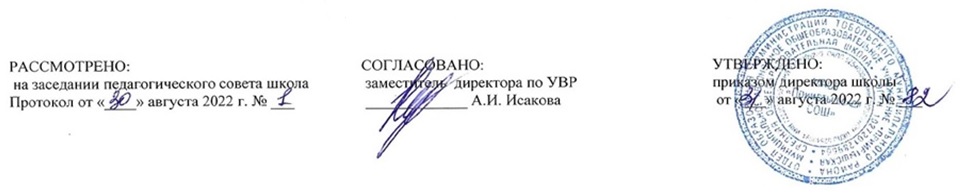 РАБОЧАЯ ПРОГРАММАпо предмету «Литература»для 6 классана 2022-2023учебный годсоставитель: Бекетова Леся Александровна                                                                                                                                                                   учитель русского языка и литературып. Прииртышский 2022 годУчащиеся должны:- овладеть навыками правильного, беглого и выразительного чтения доступных их пониманию произведений или отрывков из произведений русских и зарубежных классиков и современных писателей;- получить достаточно прочные навыки грамотного письма на основе изучения элементарного курса грамматики;- научиться правильно и последовательно излагать свои мысли в устной и письменной форме;- быть социально адаптированными в плане общего развития и сформированности нравственных качеств.       Специальная задача коррекции речи и мышления учащихся с нарушениями интеллектуального развития является составной частью учебного процесса и решается при формировании у них знаний, умений и навыков, воспитания личности.Метапредметными результата и изучения чтения и развития речи являются: Регулятивные УУД:Определять цель деятельности на уроке с помощью учителя и самостоятельно.Учиться обнаруживать и формулировать учебную проблему совместно с учителем.умение использовать чтение с целью поиска необходимой информации в различных источниках для решения учебных задач; Учиться планировать учебную деятельность на уроке.Высказывать свою версию, пытаться предлагать способ её проверки (на основе продуктивных заданий в учебнике).Использовать при выполнении заданий различные средства: дополнительную литературу, источники по чтению и развитию речи. С помощью учителя давать самооценку своей деятельности.• способность определять цели предстоящей учебной деятельности (индивидуальной и коллективной), последовательность действий, оценивать достигнутые результаты и адекватно формулировать их в устной и письменной форме;Средством формирования этих действий служит технология оценивания образовательных достижений (учебных успехов).Познавательные УУД:Ориентироваться в учебнике: планировать свою работу по изучению незнакомого материала. Самостоятельно предполагать, какая дополнительная информация будет нужна для изучения незнакомого материала, отбирать необходимые источники информации среди предложенных учителем словарей, справочников, электронных пособий.Сопоставлять и отбирать информацию, полученную из различных источников (словари, энциклопедии, справочники, электронные диски, сеть Интернет).Добывать новые знания: извлекать информацию, представленную в разных формах: текст, таблица, схема, иллюстрация и др.Средством формирования этих действий служит учебный материал и задания учебника.Коммуникативные УУД:Донести свою позицию до других: оформлять свою мысль в устной и письменной речи (на уровне одного предложения или небольшого текста).Слушать и понимать речь других.Вступать в диалог на уроке и в жизни.адекватное понимание информации устного и письменного сообщения (коммуникативной установки, темы текста, основной мысли; основной и дополнительной информации);умение выбирать адекватные языковые средства для успешного решения коммуникативных задач (диалог, устные монологические высказывания, письменные тексты) с учетом особенностей разных видов речи и ситуаций общения;Ввиду психологических особенностей детей с нарушением познавательной деятельности, с целью усиления практической направленности обучения проводится коррекционная работа, которая включает следующие направления.Коррекция отдельных сторон психической деятельности: коррекция – развитие восприятия, представлений, ощущений; коррекция – развитие памяти; коррекция – развитие внимания; формирование обобщенных представлений о свойствах предметов (цвет, форма, величина); развитие пространственных представлений и ориентации; развитие представлений о времени. Развитие различных видов мышления: развитие наглядно-образного мышления; развитие словесно-логического мышления (умение видеть и устанавливать логические связи между предметами, явлениями и событиями). Развитие основных мыслительных операций: развитие умения сравнивать, анализировать; развитие умения выделять сходство и различие понятий; умение работать по словесной и письменной инструкциям, алгоритму; умение планировать деятельность.Коррекция нарушений в развитии эмоционально-личностной сферы: развитие инициативности, стремления доводить начатое дело до конца; формирование умения преодолевать трудности; воспитание самостоятельности принятия решения; формирование адекватности чувств; формирование устойчивой и адекватной самооценки; формирование умения анализировать свою деятельность; воспитание правильного отношения к критике. Коррекция – развитие речи: развитие фонематического восприятия; коррекция нарушений устной и письменной речи; коррекция монологической речи; коррекция диалогической речи; развитие лексико-грамматических средств языка. Предусмотрены виды работ, которые позволяют вести контроль над усвоением учебного материала.Содержание учебного предмета «Чтение и развитие речи»Моя Родина.    (4 часа)В.Песков «Отечество». М. Ножкин «Россия». М. Пришвин «Моя Родина»В. Бианки «Сентябрь». И. Бунин «Лес, точно терем расписной». Ю. Качаев «Грабитель». Б. Житков «Белый домик». А. Белорусец «Звонкие ключи» К. Паустовский «Заячьи лапы» . И. Тургенев «Осенний день в берёзовой роще». Е. Носов «Хитрюга».  В. Бианки «Октябрь»С. Михалков «Будь человеком». Б. Заходер «Петя мечтает». По Д. Биссету «Слон и муравей». По Д. Биссету «Кузнечик Денди». Дж. Родари «Как один мальчик играл с палкой». Дж. Родари «Пуговкин домик».Золотая осень. (20 часов)Стихи и рассказы о природе осенью, о красоте родной земли осенью, о бережном отношении к природе.Великая радость - работа.  (11 часов)Труд и развлечения детей, их помощь взрослым. Страницы истории. (12 часов) Былина «Илья Муромец и Соловей Разбойник». Ф. Глинка «Москва». В. Бианки «Ноябрь». По А. Алексееву «Без Нарвы не видать моря». По А. Алексееву «Рассказы о русском подвиге». Е. Холмогорова. «Великодушный русский воин».Что такое хорошо, что такое плохо. (5 часов) Рассказы, стихи, народные и литературные сказки, помогающие освоению нравственных эталонов, принятых в обществе людей.Здравствуй, гостья – Зима. (33 часа)В. Бианки «Декабрь». Е. Благинина «Новогодние загадки». Е. Благинина «Новогодние загадки». А. Никитин «Встреча зимы». А. Дорохов «Тёплый снег». А. Пушкин «Вот север, тучи нагоняя…». Д. Хармс «Пушкин». В. Бианки «Январь». А. Чехов «Ванька». И. Никитин «Весело сияет» (отрывок). И. Суриков «Белый снег пушистый». М. Зощенко «Лёля и Минька» Ёлка.  Ю. Рытхэу «Пурга».  Предостережения мамы. В. Бианки «Февраль». С. Я. Маршак «Двенадцать месяцев». Весна – красна. (17 часов)С. Смирнов «Первые приметы». В. Бианки «Март». По В. Песков. «Весна идёт». М. Пришвин «Жаркий час». Г. Скребицкий «Весенняя песня». В. Жуковский «Жаворонок». В. Жуковский «Жаворонок». А. Толстой «Детство Никиты». А. Твардовский «Как после мартовских метелей». А. Плещеев «И вот шатёр свой голубой». В. Бианки «Апрель». К. Паустовский «Стальное колечко».  По В. Астафьеву «Злодейка». По Е. Барониной «Рассказы про зверей». В. Драгунский «Кот в сапогах». Д. Хармс «Заяц и Ёж». По Р. Киплингу «Рикки – Тикки – Тави» В. Набоков «Дождь пролетел…» В. Бианки «Май». М. Дудин «Наши песни спеты о войне». В. Медведев «Звездолёт «Брунька». По К. Паустовскому «Корзина с еловыми шишками».  По А. де Сент – Экзюпери «Маленький принц».Рассказы о животных. (9 часов)Рассказы, стихи, сказки о жизни животных. Отношение человека к животному миру как показатель его нравственных черт. Рассказы, сказки, стихи для детей. (19 часов) Детские рассказы, стихи, сказки о жизни в разных странах.Работа с текстом (проводится по всем разделам курса). Разбор текста по вопросам, формулирование учащимися вопросов к отдельным событиям текста и поступкам героев.Выделение темы и идеи произведения, соотнесение того или другого с заглавием текста.Выделение частей текста в соответствии с данным планом.Озаглавливание частей текста (с помощью учителя) после их коллективного выделения.Полный и частичный пересказ произведения по данному или коллективно составленному плану. Включение в пересказ необходимых средств связи предложений и частей текста на основе прочитанного произведения. Чтение по ролям и драматизация диалогов.Оценка характера героя, подбор фактов, подтверждающих эту оценку (с помощью учителя).Формирование внимания к авторскому слову: выделение и объяснение непонятных слов (с помощью учителя), нахождение слов и предложений, характеризующих события, героев. Выбор и объяснение образных слов и выражений (с помощью учителя, с опорой на наглядный материал). Определение отношения автора к своим героям и событиям (с помощью учителя).Практическое знакомство с жанрами устного народного творчества: сказки, пословицы, поговорки.Самостоятельное чтение доступных по содержанию детских книг, коллективное ведение внеклассного чтения. Предварительная подготовка детей в течение месяца к уроку внеклассного чтения.Тематическое планированиеПриложение 1.Календарно-тематический планПланирование  составлено  в  соответствии с  требованиями ФГОС ООО  № разделаТемы уроков разделаКол-во часов№ разделаТемы уроков разделаКол-во часов№ разделаТемы уроков разделаКол-во часовМоя Родина41В. Песков «Отечество»12М. Ножкин «Россия» 134М.Пришвин. «Моя Родина»125В.Бианки. «Сентябрь!16И.Бунин «Лес, точно терем расписной»178Б.Житков «Белый домик»29Ю.Качаев «Белый домик»110111213А.Белорусец «Звонкие ключи»414151617К.Паустовский «Заячьи лапы»41819И.Тургеенв «Осенний день в берёзовой роще»22021Е.Носов «Хитрбга»222В.Бианки «Октябрь»123Урок внеклассного чтения «Охранять природу- значит охранять Родину»124В.Бианки «Голубые, лягушки» «Дробинка»13. Великая радость- работа ( 11 ч)25С.Михалков «Будь человеком»126Б.Заходер «Петя мечтает»127по Д.Биссету «Слон и муравей»12829По Д.Биссету «Кузнечик Денди»23031Д.Родари «Как один мальчик играл с палкой»232Урок техники чтения13334Дж.Родари «Пуговкин дом» Мечта Пуговки. Доброта Пуговки235Урок внеклссного чтнеия Дж. Родари «Путешествие голубой стрелы» (отдельные главы)14. Страницы истории (12 ч)36Былина «Илья Муромец  и Соловей Разбойник»137Ф.Глинка «Москва»138По А.Алексееву «Без Нарвы не видать моря»13940По А.Алекссеву «На берегу Невы». Поездка с Меньшиковым. Решение Петра1.24142по А.Алексееву «Медаль» Орден Суворова243444546Е.Холмогорова «Серебряный лебедь», «Боевое крещение»447Урок внеклассного чтения Л.А.Кассиль «Улица младшего сына»15. Что такое хорошо, что такое плохо (5 ч)4849По Е. Носову «Как Незнайка сочинял стихи». Особенности героев. Неудачные сочинения Незнайки.25051Е.Пермяк. «Тайны цены». Сказка или быль252По переводу Д. Гальпериой «Здравствуйте»16.Здравствуй, гостья-Зима (33 ч)53В.Бианки «Декабрь». Е.Благинина «Новогодние загадки»154А.Дорохов «Тёплый снег»155А.Пушкин «Вот север, тучи нагоняя…»156Д.Хармс «Пушкин» Детские годы Пушкина157А.Никитин «Встреча зимы»158В.Бианки «Январь»159Х.-К.Андерсен «Ель». Мечты Ёлочки.160Техника чтения161Урок внеклассного чтения. Сказки А.С.Пушкина «Сказка о золотом петушке», «Сказка о мёртвой царевне»16263А.Чехов «Ванька»264И.Никитин «Весело сияет» (отрывок)165И.Суриков «Белый снег пушистый»16667М.Зощенко «Лёля и Минька» Ёлка. Подготовка к празднику.16869Ю.Рытхэу. «Пурга». Предостережение мамы. Счастливое возвращение Йоо.	27071Ю.Дмитриев. «Таинственный ночной гость»272В.Бианки. «Февраль»1737475С.Я.Маршак. «Двенадцать месяцев»376Урок внеклассного чтения. А.Н.Толстой «Приключение Буратино»17778798081828384По Х.-К.Андерсену «Снежная королева»885Внеклассное чтение. В.Бианки. «Сумасшедшая птица», «Морской чертёнок»17. Весна-красна (17 ч)86С.Смирнов. «Первые приметы»187В.Бианки. «Март»188По В.Пескову. «Весна идёт»189М.Пришвин. «Жаркий час»190В.Жуковский. «Жаворонок»191А.Твардовский. «Как после мартовских метелей»192А.Плещеев. «И вот шатёр свой голубой»193В.Бианки. «Апрель»1949596К.Паустовский. «Стальное колечко». Подарок Варюше от бойцов3979899Г.Скребицкий. «Весенняя сказка»3100Внеклассное чтение. Г.Скребицкий «Длиноносые рыболовы», «Замечательный сторож»1101102А.Толстой. «Детство Никиты»18. Рассказы о животных (9 ч)103104По В.Астафьеву «Злодейка», Поведение Фишки в лесу.2105106По Е.Барониной. «Рассказы про зверей». Обитатели зоосада.2107108В.Драгунский. «Кот в сапогах» Создание костюма «Кота в сапогах»2109Д. Хармс. «Заяц и Ёж». Встреча Зайца и Ежа.1110И. Крылов «Зеркало и Обезьяна»1111Дружба мангуста.По Р. Киплингу «Рикки – Тикки – Тави». Знакомство Рикки с садом и его обитателями.1112По Р. Киплингу «Рикки – Тикки – Тави». Избавление мангуста от Карайт.1113114По Р. Киплингу «Рикки – Тикки – Тави». Битва с Нагом.2115По Р. Киплингу «Рикки – Тикки – Тави». Битва с Нагайной. Победа мангуста. Обобщающий урок по сказке Р. Киплинга «Рикки – Тикки – Тави».1116Просмотр мультфильма «Рикки-Тики- Тави»1117Внеклассное чтение. С.Маршак «Быль-небылица», «Мистер-Твистер»19.Рассказы, сказки, стихи для детей (19 ч)118В. Набоков «Дождь пролетел…»1119В. Бианки «Май»1120121В. Медведев «Звездолёт «Брунька».  Аня по прозвищу Брунька.2122123По К. Паустовскому «Корзина с еловыми шишками». Знакомство композитора с Дагни. Обещание Э. Грига.2124125По А. де Сент – Экзюпери «Маленький принц».  Разочарование Маленького принца. Встреча с Лисом.2126127По А. де Сент – Экзюпери «Маленький принц».  «Мы в ответе за тех, кого приручили»2128129В. Астафьев «Зорькина песня»2130Н. Рыленков «Нынче ветер…» Обобщающий урок по прочитанным произведениям. 1131Внеклассное чтение. К.Г.Паустовский «Золотая осень», «Кот-ворюга»1132М.Дунин «Наши песни  спеты на войне…»1133Техника чтения1134135136Рассказ по наблюдениям на тему «Раннее утро»3№ п/п Дата Дата Дата Тема урока Тема урока Словарь Словарь Словарь Словарь Словарь Развитие устной речи  Развитие устной речи  Развитие устной речи Коррекционная работаКоррекционная работаКонтрольно - диагностический материалКонтрольно - диагностический материалКонтрольно - диагностический материалКонтрольно - диагностический материалКонтрольно - диагностический материалДомашнее заданиеДомашнее заданиеДомашнее заданиеПо плануфакт1. Моя Родина (4 ч)1. Моя Родина (4 ч)1. Моя Родина (4 ч)1. Моя Родина (4 ч)1. Моя Родина (4 ч)1. Моя Родина (4 ч)1. Моя Родина (4 ч)1. Моя Родина (4 ч)1. Моя Родина (4 ч)1. Моя Родина (4 ч)1. Моя Родина (4 ч)1. Моя Родина (4 ч)1. Моя Родина (4 ч)1. Моя Родина (4 ч)1. Моя Родина (4 ч)1. Моя Родина (4 ч)1. Моя Родина (4 ч)1. Моя Родина (4 ч)1. Моя Родина (4 ч)11В. Песков «Отечество»В. Песков «Отечество»Эпиграф, до донца, целебенЭпиграф, до донца, целебенЭпиграф, до донца, целебенЭпиграф, до донца, целебенЭпиграф, до донца, целебенОбъяснение эпиграфа к разделу и главной мысли текста, объяснение выражения корни родиныРабота над образными выражения, передающими образ Родины. Определение главной мысли стихотворения. Объяснение пословиц.Объяснение эпиграфа к разделу и главной мысли текста, объяснение выражения корни родиныРабота над образными выражения, передающими образ Родины. Определение главной мысли стихотворения. Объяснение пословиц.Объяснение эпиграфа к разделу и главной мысли текста, объяснение выражения корни родиныРабота над образными выражения, передающими образ Родины. Определение главной мысли стихотворения. Объяснение пословиц.Объяснение эпиграфа к разделу и главной мысли текста, объяснение выражения корни родиныРабота над образными выражения, передающими образ Родины. Определение главной мысли стихотворения. Объяснение пословиц.Коррекция мыслительных операций (последовательность, логичность). Коррекция связной речи.Коррекция мыслительных операций (последовательность, логичность). Коррекция связной речи.Контроль умений отвечать на вопросы, используя авторский текст, работать с эпиграфом.Заучивание наизусть, сформированность навыков запоминания. Контроль умений отвечать на вопросы, используя авторский текст, работать с эпиграфом.Заучивание наизусть, сформированность навыков запоминания. Контроль умений отвечать на вопросы, используя авторский текст, работать с эпиграфом.Заучивание наизусть, сформированность навыков запоминания. Контроль умений отвечать на вопросы, используя авторский текст, работать с эпиграфом.Заучивание наизусть, сформированность навыков запоминания. Контроль умений отвечать на вопросы, используя авторский текст, работать с эпиграфом.Заучивание наизусть, сформированность навыков запоминания. С.3-4. Наизусть, вопросы с.4С.3-4. Наизусть, вопросы с.4С.3-4. Наизусть, вопросы с.411В. Песков «Отечество»В. Песков «Отечество»Эпиграф, до донца, целебенЭпиграф, до донца, целебенЭпиграф, до донца, целебенЭпиграф, до донца, целебенЭпиграф, до донца, целебенОбъяснение эпиграфа к разделу и главной мысли текста, объяснение выражения корни родиныРабота над образными выражения, передающими образ Родины. Определение главной мысли стихотворения. Объяснение пословиц.Объяснение эпиграфа к разделу и главной мысли текста, объяснение выражения корни родиныРабота над образными выражения, передающими образ Родины. Определение главной мысли стихотворения. Объяснение пословиц.Объяснение эпиграфа к разделу и главной мысли текста, объяснение выражения корни родиныРабота над образными выражения, передающими образ Родины. Определение главной мысли стихотворения. Объяснение пословиц.Объяснение эпиграфа к разделу и главной мысли текста, объяснение выражения корни родиныРабота над образными выражения, передающими образ Родины. Определение главной мысли стихотворения. Объяснение пословиц.Коррекция мыслительных операций (последовательность, логичность). Коррекция связной речи.Коррекция мыслительных операций (последовательность, логичность). Коррекция связной речи.Контроль умений отвечать на вопросы, используя авторский текст, работать с эпиграфом.Заучивание наизусть, сформированность навыков запоминания. Контроль умений отвечать на вопросы, используя авторский текст, работать с эпиграфом.Заучивание наизусть, сформированность навыков запоминания. Контроль умений отвечать на вопросы, используя авторский текст, работать с эпиграфом.Заучивание наизусть, сформированность навыков запоминания. Контроль умений отвечать на вопросы, используя авторский текст, работать с эпиграфом.Заучивание наизусть, сформированность навыков запоминания. Контроль умений отвечать на вопросы, используя авторский текст, работать с эпиграфом.Заучивание наизусть, сформированность навыков запоминания. С.3-4. Наизусть, вопросы с.4С.3-4. Наизусть, вопросы с.4С.3-4. Наизусть, вопросы с.422М. Ножкин «Россия» М. Ножкин «Россия» Необъятна, мудрец, вольная (дорога)Необъятна, мудрец, вольная (дорога)Необъятна, мудрец, вольная (дорога)Необъятна, мудрец, вольная (дорога)Необъятна, мудрец, вольная (дорога)Объяснение эпиграфа к разделу и главной мысли текста, объяснение выражения корни родиныРабота над образными выражения, передающими образ Родины. Определение главной мысли стихотворения. Объяснение пословиц.Объяснение эпиграфа к разделу и главной мысли текста, объяснение выражения корни родиныРабота над образными выражения, передающими образ Родины. Определение главной мысли стихотворения. Объяснение пословиц.Объяснение эпиграфа к разделу и главной мысли текста, объяснение выражения корни родиныРабота над образными выражения, передающими образ Родины. Определение главной мысли стихотворения. Объяснение пословиц.Объяснение эпиграфа к разделу и главной мысли текста, объяснение выражения корни родиныРабота над образными выражения, передающими образ Родины. Определение главной мысли стихотворения. Объяснение пословиц.Коррекция мыслительных операций (последовательность, логичность). Коррекция связной речи.Коррекция мыслительных операций (последовательность, логичность). Коррекция связной речи.Контроль умений отвечать на вопросы, используя авторский текст, работать с эпиграфом.Заучивание наизусть, сформированность навыков запоминания. Контроль умений отвечать на вопросы, используя авторский текст, работать с эпиграфом.Заучивание наизусть, сформированность навыков запоминания. Контроль умений отвечать на вопросы, используя авторский текст, работать с эпиграфом.Заучивание наизусть, сформированность навыков запоминания. Контроль умений отвечать на вопросы, используя авторский текст, работать с эпиграфом.Заучивание наизусть, сформированность навыков запоминания. Контроль умений отвечать на вопросы, используя авторский текст, работать с эпиграфом.Заучивание наизусть, сформированность навыков запоминания. С.3-4. Наизусть, вопросы с.4С.3-4. Наизусть, вопросы с.4С.3-4. Наизусть, вопросы с.43434М.Пришвин. «Моя Родина»М.Пришвин. «Моя Родина»Объяснение эпиграфа к разделу и главной мысли текста, объяснение выражения корни родиныРабота над образными выражения, передающими образ Родины. Определение главной мысли стихотворения. Объяснение пословиц.Объяснение эпиграфа к разделу и главной мысли текста, объяснение выражения корни родиныРабота над образными выражения, передающими образ Родины. Определение главной мысли стихотворения. Объяснение пословиц.Объяснение эпиграфа к разделу и главной мысли текста, объяснение выражения корни родиныРабота над образными выражения, передающими образ Родины. Определение главной мысли стихотворения. Объяснение пословиц.Объяснение эпиграфа к разделу и главной мысли текста, объяснение выражения корни родиныРабота над образными выражения, передающими образ Родины. Определение главной мысли стихотворения. Объяснение пословиц.Коррекция мыслительных операций (последовательность, логичность). Коррекция связной речи.Коррекция мыслительных операций (последовательность, логичность). Коррекция связной речи.Контроль умений отвечать на вопросы, используя авторский текст, работать с эпиграфом.Заучивание наизусть, сформированность навыков запоминания. Контроль умений отвечать на вопросы, используя авторский текст, работать с эпиграфом.Заучивание наизусть, сформированность навыков запоминания. Контроль умений отвечать на вопросы, используя авторский текст, работать с эпиграфом.Заучивание наизусть, сформированность навыков запоминания. Контроль умений отвечать на вопросы, используя авторский текст, работать с эпиграфом.Заучивание наизусть, сформированность навыков запоминания. Контроль умений отвечать на вопросы, используя авторский текст, работать с эпиграфом.Заучивание наизусть, сформированность навыков запоминания. С.3-4. Наизусть, вопросы с.4С.3-4. Наизусть, вопросы с.4С.3-4. Наизусть, вопросы с.42. Золотая осень (20 ч)2. Золотая осень (20 ч)2. Золотая осень (20 ч)2. Золотая осень (20 ч)2. Золотая осень (20 ч)2. Золотая осень (20 ч)2. Золотая осень (20 ч)2. Золотая осень (20 ч)2. Золотая осень (20 ч)2. Золотая осень (20 ч)2. Золотая осень (20 ч)2. Золотая осень (20 ч)2. Золотая осень (20 ч)2. Золотая осень (20 ч)2. Золотая осень (20 ч)2. Золотая осень (20 ч)2. Золотая осень (20 ч)2. Золотая осень (20 ч)2. Золотая осень (20 ч)2. Золотая осень (20 ч)51В. Бианки «Сентябрь»В. Бианки «Сентябрь»Хмурень, ревун, вёдро, листопаднички, амбарХмурень, ревун, вёдро, листопаднички, амбарХмурень, ревун, вёдро, листопаднички, амбарХмурень, ревун, вёдро, листопаднички, амбарХмурень, ревун, вёдро, листопаднички, амбарРабота над выражениями, передающими признаки ранней осени. Объяснение пословиц. Словесное рисование. Выборочный пересказ понравившегося эпизодаРабота над выражениями, передающими признаки ранней осени. Объяснение пословиц. Словесное рисование. Выборочный пересказ понравившегося эпизодаРабота над выражениями, передающими признаки ранней осени. Объяснение пословиц. Словесное рисование. Выборочный пересказ понравившегося эпизодаРабота над выражениями, передающими признаки ранней осени. Объяснение пословиц. Словесное рисование. Выборочный пересказ понравившегося эпизодаРабота над выражениями, передающими признаки ранней осени. Объяснение пословиц. Словесное рисование. Выборочный пересказ понравившегося эпизодаКоррекция мыслительных операций (последовательность, логичность). Коррекция связной речи.Коррекция мыслительных операций (последовательность, логичность). Коррекция связной речи.Контроль умений пересказывать, объяснять смысл пословиц, выделять признаки ранней осени с опорой на выражения из текста.Контроль умений пересказывать, объяснять смысл пословиц, выделять признаки ранней осени с опорой на выражения из текста.Контроль умений пересказывать, объяснять смысл пословиц, выделять признаки ранней осени с опорой на выражения из текста.Контроль умений пересказывать, объяснять смысл пословиц, выделять признаки ранней осени с опорой на выражения из текста.Контроль умений пересказывать, объяснять смысл пословиц, выделять признаки ранней осени с опорой на выражения из текста.С.6-7. Выразит. чтение, пересказ, объяснить значение пословицы ( по выбору)С.6-7. Выразит. чтение, пересказ, объяснить значение пословицы ( по выбору)С.6-7. Выразит. чтение, пересказ, объяснить значение пословицы ( по выбору)62И. Бунин «Лес, точно терем расписной»И. Бунин «Лес, точно терем расписной»Резьба, лазурь, просветы, теремРезьба, лазурь, просветы, теремРезьба, лазурь, просветы, теремРезьба, лазурь, просветы, теремРезьба, лазурь, просветы, теремТематический заголовок стихотворения. Определение настроения стихотворения. Работа над сравнениями, передающими образ осени. Составление рассказа об осени в родном крае, используя слова и выражения из стихотворения и рассказа В. БианкиТематический заголовок стихотворения. Определение настроения стихотворения. Работа над сравнениями, передающими образ осени. Составление рассказа об осени в родном крае, используя слова и выражения из стихотворения и рассказа В. БианкиТематический заголовок стихотворения. Определение настроения стихотворения. Работа над сравнениями, передающими образ осени. Составление рассказа об осени в родном крае, используя слова и выражения из стихотворения и рассказа В. БианкиТематический заголовок стихотворения. Определение настроения стихотворения. Работа над сравнениями, передающими образ осени. Составление рассказа об осени в родном крае, используя слова и выражения из стихотворения и рассказа В. БианкиТематический заголовок стихотворения. Определение настроения стихотворения. Работа над сравнениями, передающими образ осени. Составление рассказа об осени в родном крае, используя слова и выражения из стихотворения и рассказа В. БианкиКоррекция мыслительных операций (последовательность, логичность). Коррекция связной речи..Коррекция мыслительных операций (последовательность, логичность). Коррекция связной речи..Контроль умений определять тему стихотворения, отразив её в озаглавливании стихотворения, составлять рассказ об осени, используя слова и выражения из стихотворения и рассказа В. Бианки.Контроль умений определять тему стихотворения, отразив её в озаглавливании стихотворения, составлять рассказ об осени, используя слова и выражения из стихотворения и рассказа В. Бианки.С. 8-9, вопросы с.9,выучить наизустьС. 8-9, вопросы с.9,выучить наизустьС. 8-9, вопросы с.9,выучить наизустьС. 8-9, вопросы с.9,выучить наизустьС. 8-9, вопросы с.9,выучить наизустьС. 8-9, вопросы с.9,выучить наизусть7834Б. Житков «Белый домик».  Б. Житков «Белый домик».  Шлюпка, корма, мельШлюпка, корма, мельШлюпка, корма, мельШлюпка, корма, мельШлюпка, корма, мельОтветы на вопросы с использованием примеры из текста. Озаглавливание частей Ответы на вопросы с использованием примеры из текста. Озаглавливание частей Ответы на вопросы с использованием примеры из текста. Озаглавливание частей Ответы на вопросы с использованием примеры из текста. Озаглавливание частей Ответы на вопросы с использованием примеры из текста. Озаглавливание частей Разбор текста по вопросам, формулирование учащимися вопросов к отдельным событиям текста и поступкам героев.Разбор текста по вопросам, формулирование учащимися вопросов к отдельным событиям текста и поступкам героев.Контроль умений пересказывать содержание рассказа, используя слова из текста, с опорой на иллюстрации. Определение умений давать оценку трудной ситуацииКонтроль умений пересказывать содержание рассказа, используя слова из текста, с опорой на иллюстрации. Определение умений давать оценку трудной ситуации95Ю.Качаев. «Белый домик»Ю.Качаев. «Белый домик»Шлюпка, корма, мельШлюпка, корма, мельШлюпка, корма, мельШлюпка, корма, мельШлюпка, корма, мельОтветы на вопросы с использованием примеры из текста. Озаглавливание частей Ответы на вопросы с использованием примеры из текста. Озаглавливание частей Ответы на вопросы с использованием примеры из текста. Озаглавливание частей Ответы на вопросы с использованием примеры из текста. Озаглавливание частей Ответы на вопросы с использованием примеры из текста. Озаглавливание частей Разбор текста по вопросам, формулирование учащимися вопросов к отдельным событиям текста и поступкам героев.Разбор текста по вопросам, формулирование учащимися вопросов к отдельным событиям текста и поступкам героев.Контроль умений пересказывать содержание рассказа, используя слова из текста, с опорой на иллюстрации. Определение умений давать оценку трудной ситуацииКонтроль умений пересказывать содержание рассказа, используя слова из текста, с опорой на иллюстрации. Определение умений давать оценку трудной ситуации101112136789А. Белорусец «Звонкие ключи». А. Белорусец «Звонкие ключи». Перебранка, снежная тундра, северное сияние, станция,  терраса Перебранка, снежная тундра, северное сияние, станция,  терраса Перебранка, снежная тундра, северное сияние, станция,  терраса Перебранка, снежная тундра, северное сияние, станция,  терраса Перебранка, снежная тундра, северное сияние, станция,  терраса Беседа по содержанию. Составление плана пересказа. Озаглавливание главной мысли рассказа. Составление рассказа по иллюстрации. Анализ поведения Беседа по содержанию. Составление плана пересказа. Озаглавливание главной мысли рассказа. Составление рассказа по иллюстрации. Анализ поведения Беседа по содержанию. Составление плана пересказа. Озаглавливание главной мысли рассказа. Составление рассказа по иллюстрации. Анализ поведения Беседа по содержанию. Составление плана пересказа. Озаглавливание главной мысли рассказа. Составление рассказа по иллюстрации. Анализ поведения Беседа по содержанию. Составление плана пересказа. Озаглавливание главной мысли рассказа. Составление рассказа по иллюстрации. Анализ поведения Формулирование уч-ся вопросов к отдельным событиям текста и поступкам героев.Формулирование уч-ся вопросов к отдельным событиям текста и поступкам героев.Контроль умений составлять план к рассказу, пересказывать с опорой на план, выполнять деление рассказа на смысловые части, озаглавливать их. Сравнивать действия мальчиков из рассказов «Белый домик» и Контроль умений составлять план к рассказу, пересказывать с опорой на план, выполнять деление рассказа на смысловые части, озаглавливать их. Сравнивать действия мальчиков из рассказов «Белый домик» и С. 15-17. Вопросы, рассказ о жизни  мальчика вС. 15-17. Вопросы, рассказ о жизни  мальчика вС. 15-17. Вопросы, рассказ о жизни  мальчика вС. 15-17. Вопросы, рассказ о жизни  мальчика вС. 15-17. Вопросы, рассказ о жизни  мальчика вС. 15-17. Вопросы, рассказ о жизни  мальчика в141561710111213К. Паустовский «Заячьи лапы». К. Паустовский «Заячьи лапы». К. Паустовский «Заячьи лапы». К. Паустовский «Заячьи лапы». Сени, гарь, зенит, ветеринар, аптекарь, исподтишка, пеленаСени, гарь, зенит, ветеринар, аптекарь, исподтишка, пеленаСени, гарь, зенит, ветеринар, аптекарь, исподтишка, пеленаОзаглавливание частей рассказа. Чтение по ролям. Составление рассказа по иллюстрациям в учебнике.  Сравнение порядка изложения событий в рассказе и реальной последовательности происходящего. Пересказ с изменением последовательностиОзаглавливание частей рассказа. Чтение по ролям. Составление рассказа по иллюстрациям в учебнике.  Сравнение порядка изложения событий в рассказе и реальной последовательности происходящего. Пересказ с изменением последовательностиОзаглавливание частей рассказа. Чтение по ролям. Составление рассказа по иллюстрациям в учебнике.  Сравнение порядка изложения событий в рассказе и реальной последовательности происходящего. Пересказ с изменением последовательностиОзаглавливание частей рассказа. Чтение по ролям. Составление рассказа по иллюстрациям в учебнике.  Сравнение порядка изложения событий в рассказе и реальной последовательности происходящего. Пересказ с изменением последовательностиОзаглавливание частей рассказа. Чтение по ролям. Составление рассказа по иллюстрациям в учебнике.  Сравнение порядка изложения событий в рассказе и реальной последовательности происходящего. Пересказ с изменением последовательностиКоррекция мыслительной деятельности (сравнение,анализ)Коррекция мыслительной деятельности (сравнение,анализ)Контроль умений пересказывать с опорой на план, на иллюстрации. Выделять главную мысль рассказа, выполнять деление рассказа на смысловые части.Контроль умений пересказывать с опорой на план, на иллюстрации. Выделять главную мысль рассказа, выполнять деление рассказа на смысловые части.С. 23-25, озаглавить часть, подготовить пересказ;С. 23-25, озаглавить часть, подготовить пересказ;С. 23-25, озаглавить часть, подготовить пересказ;С. 23-25, озаглавить часть, подготовить пересказ;С. 23-25, озаглавить часть, подготовить пересказ;181914И. Тургенев «Осенний день в берёзовой роще»И. Тургенев «Осенний день в берёзовой роще»И. Тургенев «Осенний день в берёзовой роще»И. Тургенев «Осенний день в берёзовой роще»Лазурь, дремота, украдкой,  лукавоЛазурь, дремота, украдкой,  лукавоЛазурь, дремота, украдкой,  лукавоРабота над поэтическими зарисовками, передающими очарование осенней природы. Составление рассказа описания осеннего дня с использованием опорные выражения.Работа над поэтическими зарисовками, передающими очарование осенней природы. Составление рассказа описания осеннего дня с использованием опорные выражения.Работа над поэтическими зарисовками, передающими очарование осенней природы. Составление рассказа описания осеннего дня с использованием опорные выражения.Работа над поэтическими зарисовками, передающими очарование осенней природы. Составление рассказа описания осеннего дня с использованием опорные выражения.Работа над поэтическими зарисовками, передающими очарование осенней природы. Составление рассказа описания осеннего дня с использованием опорные выражения.Коррекция фонематического слуха через выделение определенного звука в процессе упражнения «Узнай звук».Коррекция фонематического слуха через выделение определенного звука в процессе упражнения «Узнай звук».Контроль умений отвечать на вопросы в процессе беседы, пересказывать близко к тексту. Выборочное списывание (нахождение в тексте выражений характерных для описания осеннего дня).Контроль умений отвечать на вопросы в процессе беседы, пересказывать близко к тексту. Выборочное списывание (нахождение в тексте выражений характерных для описания осеннего дня).С.30, пересказ  описания рощиС.30, пересказ  описания рощиС.30, пересказ  описания рощиС.30, пересказ  описания рощиС.30, пересказ  описания рощи181915И. Тургенев «Осенний день в берёзовой роще»И. Тургенев «Осенний день в берёзовой роще»И. Тургенев «Осенний день в берёзовой роще»И. Тургенев «Осенний день в берёзовой роще»Лазурь, дремота, украдкой,  лукавоЛазурь, дремота, украдкой,  лукавоЛазурь, дремота, украдкой,  лукавоРабота над поэтическими зарисовками, передающими очарование осенней природы. Составление рассказа описания осеннего дня с использованием опорные выражения.Работа над поэтическими зарисовками, передающими очарование осенней природы. Составление рассказа описания осеннего дня с использованием опорные выражения.Работа над поэтическими зарисовками, передающими очарование осенней природы. Составление рассказа описания осеннего дня с использованием опорные выражения.Работа над поэтическими зарисовками, передающими очарование осенней природы. Составление рассказа описания осеннего дня с использованием опорные выражения.Работа над поэтическими зарисовками, передающими очарование осенней природы. Составление рассказа описания осеннего дня с использованием опорные выражения.Коррекция фонематического слуха через выделение определенного звука в процессе упражнения «Узнай звук».Коррекция фонематического слуха через выделение определенного звука в процессе упражнения «Узнай звук».Контроль умений отвечать на вопросы в процессе беседы, пересказывать близко к тексту. Выборочное списывание (нахождение в тексте выражений характерных для описания осеннего дня).Контроль умений отвечать на вопросы в процессе беседы, пересказывать близко к тексту. Выборочное списывание (нахождение в тексте выражений характерных для описания осеннего дня).С.30, пересказ  описания рощиС.30, пересказ  описания рощиС.30, пересказ  описания рощиС.30, пересказ  описания рощиС.30, пересказ  описания рощи2021.1617Е. Носов «Хитрюга».  Е. Носов «Хитрюга».  Е. Носов «Хитрюга».  Е. Носов «Хитрюга».  Переполох, кладоваяПереполох, кладоваяПереполох, кладоваяОзаглавливание частей. Сравнить описание дня в рассказах Озаглавливание частей. Сравнить описание дня в рассказах Озаглавливание частей. Сравнить описание дня в рассказах Озаглавливание частей. Сравнить описание дня в рассказах Озаглавливание частей. Сравнить описание дня в рассказах Картинки с животными леса, Картинки с животными леса, Контроль умений составлять план, пересказывать по плану 1 часть рассказа и Контроль умений составлять план, пересказывать по плану 1 часть рассказа и С.31-33, С.33-35, выразительное чтение;обобщение по вопросам с.35С.31-33, С.33-35, выразительное чтение;обобщение по вопросам с.35С.31-33, С.33-35, выразительное чтение;обобщение по вопросам с.35С.31-33, С.33-35, выразительное чтение;обобщение по вопросам с.35С.31-33, С.33-35, выразительное чтение;обобщение по вопросам с.352021.1617Е. Носов «Хитрюга».  Е. Носов «Хитрюга».  Е. Носов «Хитрюга».  Е. Носов «Хитрюга».  Переполох, кладоваяПереполох, кладоваяПереполох, кладоваяОзаглавливание частей. Сравнить описание дня в рассказах Озаглавливание частей. Сравнить описание дня в рассказах Озаглавливание частей. Сравнить описание дня в рассказах Озаглавливание частей. Сравнить описание дня в рассказах Озаглавливание частей. Сравнить описание дня в рассказах Картинки с животными леса, Картинки с животными леса, Контроль умений составлять план, пересказывать по плану 1 часть рассказа и Контроль умений составлять план, пересказывать по плану 1 часть рассказа и С.31-33, С.33-35, выразительное чтение;обобщение по вопросам с.35С.31-33, С.33-35, выразительное чтение;обобщение по вопросам с.35С.31-33, С.33-35, выразительное чтение;обобщение по вопросам с.35С.31-33, С.33-35, выразительное чтение;обобщение по вопросам с.35С.31-33, С.33-35, выразительное чтение;обобщение по вопросам с.352218В. Бианки «Октябрь»В. Бианки «Октябрь»В. Бианки «Октябрь»В. Бианки «Октябрь»Грязник, зазимник, листопадГрязник, зазимник, листопадГрязник, зазимник, листопадОбъяснение пословиц. Дать характеристику октября примерами из текста. Объяснение пословиц. Дать характеристику октября примерами из текста. Объяснение пословиц. Дать характеристику октября примерами из текста. Объяснение пословиц. Дать характеристику октября примерами из текста. Объяснение пословиц. Дать характеристику октября примерами из текста. Коррекция речевой деятельности.Коррекция речевой деятельности.Индивидуальный опрос. Цель: определить сформированность умений давать связные ответы на вопросы. Выделение  главной  мысли произведения.Индивидуальный опрос. Цель: определить сформированность умений давать связные ответы на вопросы. Выделение  главной  мысли произведения.С.35-36, написать сочинение на тему «осень в родном крае»С.35-36, написать сочинение на тему «осень в родном крае»С.35-36, написать сочинение на тему «осень в родном крае»С.35-36, написать сочинение на тему «осень в родном крае»С.35-36, написать сочинение на тему «осень в родном крае»23241920Урок внеклассного чтения. «Охранять природу – значит охранять Родину» В. Бианки «Голубые лягушки», «Дробинка»Урок внеклассного чтения. «Охранять природу – значит охранять Родину» В. Бианки «Голубые лягушки», «Дробинка»Урок внеклассного чтения. «Охранять природу – значит охранять Родину» В. Бианки «Голубые лягушки», «Дробинка»Урок внеклассного чтения. «Охранять природу – значит охранять Родину» В. Бианки «Голубые лягушки», «Дробинка»Беседа по содержанию. Словесное рисование картин об осени.Беседа по содержанию. Словесное рисование картин об осени.Беседа по содержанию. Словесное рисование картин об осени.Беседа по содержанию. Словесное рисование картин об осени.Беседа по содержанию. Словесное рисование картин об осени.Коррекция мыслительных операций (последовательность, логичность). Коррекция связной речи.Коррекция мыслительных операций (последовательность, логичность). Коррекция связной речи. Определение уровня сформированности оценочных суждений на тему «Охранять значит…». Контроль умений пересказывать понравившийся отрывок.  Определение уровня сформированности оценочных суждений на тему «Охранять значит…». Контроль умений пересказывать понравившийся отрывок. 3. Великая радость работа (11 ч)3. Великая радость работа (11 ч)3. Великая радость работа (11 ч)3. Великая радость работа (11 ч)3. Великая радость работа (11 ч)3. Великая радость работа (11 ч)3. Великая радость работа (11 ч)3. Великая радость работа (11 ч)3. Великая радость работа (11 ч)3. Великая радость работа (11 ч)3. Великая радость работа (11 ч)3. Великая радость работа (11 ч)3. Великая радость работа (11 ч)3. Великая радость работа (11 ч)3. Великая радость работа (11 ч)3. Великая радость работа (11 ч)3. Великая радость работа (11 ч)251С. Михалков «Будь человеком»С. Михалков «Будь человеком»Тлеть, эгоист, муравейник Тлеть, эгоист, муравейник Тлеть, эгоист, муравейник Тлеть, эгоист, муравейник Тлеть, эгоист, муравейник Ответы на вопросы. Дать оценку поступкам человека, разорившего муравейник, опираясь на текст.Ответы на вопросы. Дать оценку поступкам человека, разорившего муравейник, опираясь на текст.Ответы на вопросы. Дать оценку поступкам человека, разорившего муравейник, опираясь на текст.Ответы на вопросы. Дать оценку поступкам человека, разорившего муравейник, опираясь на текст.Формирование внимания к авторскому слову.Формирование внимания к авторскому слову.Контроль умения соблюдать интонацию, передавать   настроение при чтении стихотворения, умения рассказывать на тему «Мои друзья в природе»де». Контроль умения соблюдать интонацию, передавать   настроение при чтении стихотворения, умения рассказывать на тему «Мои друзья в природе»де». С.37-38. Вопросы с.38С.37-38. Вопросы с.38С.37-38. Вопросы с.38С.37-38. Вопросы с.38С.37-38. Вопросы с.38262Б. Заходер «Петя мечтает»Б. Заходер «Петя мечтает»Неопрятный, неаккуратныйНеопрятный, неаккуратныйНеопрятный, неаккуратныйНеопрятный, неаккуратныйНеопрятный, неаккуратныйБеседа по вопросам. Рассказ о Пете, о его мечтах, чертах характера, используя примеры из текста. Определение качеств людей, заслуживших уважение других людей. Заучивание наизусть.Беседа по вопросам. Рассказ о Пете, о его мечтах, чертах характера, используя примеры из текста. Определение качеств людей, заслуживших уважение других людей. Заучивание наизусть.Беседа по вопросам. Рассказ о Пете, о его мечтах, чертах характера, используя примеры из текста. Определение качеств людей, заслуживших уважение других людей. Заучивание наизусть.Беседа по вопросам. Рассказ о Пете, о его мечтах, чертах характера, используя примеры из текста. Определение качеств людей, заслуживших уважение других людей. Заучивание наизусть.Коррекция речи, мышления на основе упражнения «Объясни»Коррекция речи, мышления на основе упражнения «Объясни»Контроль умения соблюдать интонацию, передавать   настроение при чтении стихотворения, умение давать характеристику человеку, используя примеры из текста.  Контроль умения соблюдать интонацию, передавать   настроение при чтении стихотворения, умение давать характеристику человеку, используя примеры из текста.  273По Д. Биссету «Слон и муравей»По Д. Биссету «Слон и муравей»282945По Д.Биссету «Кузнечик Денди»По Д.Биссету «Кузнечик Денди»303167Д  Родари «Как один мальчик играл  с палкой»Д  Родари «Как один мальчик играл  с палкой»Галоп, величественный, безлюдная (даль), оазисГалоп, величественный, безлюдная (даль), оазисГалоп, величественный, безлюдная (даль), оазисГалоп, величественный, безлюдная (даль), оазисГалоп, величественный, безлюдная (даль), оазисБеседа по содержанию. Чтение по ролям. Обсуждение на тему: «Что значит быть добрым человеком»Беседа по содержанию. Чтение по ролям. Обсуждение на тему: «Что значит быть добрым человеком»Беседа по содержанию. Чтение по ролям. Обсуждение на тему: «Что значит быть добрым человеком»Беседа по содержанию. Чтение по ролям. Обсуждение на тему: «Что значит быть добрым человеком»Коррекция мыслительных операций (последовательность, логичность). Коррекция связной речи.Коррекция мыслительных операций (последовательность, логичность). Коррекция связной речи. Контроль умений выполнять деление рассказа на смысловые части. Отслеживание уровня сформированности практических навыков при составлении плана Контроль умений выполнять деление рассказа на смысловые части. Отслеживание уровня сформированности практических навыков при составлении планаС.44-46, пересказС.44-46, пересказС.44-46, пересказС.44-46, пересказС.44-46, пересказС.44-46, пересказ328Урок техники чтенияУрок техники чтения3334910Дж. Родари «Пуговкин домик». Мечта Пуговки. Доброта Пуговки.Дж. Родари «Пуговкин домик». Мечта Пуговки. Доброта Пуговки.Плотник, рубанок, оглоблиМажордом, цилиндрПлотник, рубанок, оглоблиМажордом, цилиндрПлотник, рубанок, оглоблиМажордом, цилиндрПлотник, рубанок, оглоблиМажордом, цилиндрПлотник, рубанок, оглоблиМажордом, цилиндрБеседа по вопросам. Чтение по ролям. Определение плана пересказа. Оп мысли сказки. Обсуждение на тему «Красота в желаниях и мечтах человека». Составление характеристики Пуговки.Беседа по вопросам. Чтение по ролям. Определение плана пересказа. Оп мысли сказки. Обсуждение на тему «Красота в желаниях и мечтах человека». Составление характеристики Пуговки.Беседа по вопросам. Чтение по ролям. Определение плана пересказа. Оп мысли сказки. Обсуждение на тему «Красота в желаниях и мечтах человека». Составление характеристики Пуговки.Беседа по вопросам. Чтение по ролям. Определение плана пересказа. Оп мысли сказки. Обсуждение на тему «Красота в желаниях и мечтах человека». Составление характеристики Пуговки.Коррекция мыслительных операций (последовательность, логичность). Коррекция связной речи.Коррекция мыслительных операций (последовательность, логичность). Коррекция связной речи. Контроль умений отвечать на вопросы в процессе беседы, пересказывать с опорой на план, выделять главную мысль сказки, озаглавливать смысловые части, данные в  учебнике. Контроль умений отвечать на вопросы в процессе беседы, пересказывать с опорой на план, выделять главную мысль сказки, озаглавливать смысловые части, данные в  учебнике.С.46-49, вопросы;С.49-51. Чтение сказки по ролям, пересказС.46-49, вопросы;С.49-51. Чтение сказки по ролям, пересказС.46-49, вопросы;С.49-51. Чтение сказки по ролям, пересказС.46-49, вопросы;С.49-51. Чтение сказки по ролям, пересказС.46-49, вопросы;С.49-51. Чтение сказки по ролям, пересказС.46-49, вопросы;С.49-51. Чтение сказки по ролям, пересказ3511Урок внеклассного чтения. Дж. Родари «Путешествие голубой стрелы» (отдельные главы)Урок внеклассного чтения. Дж. Родари «Путешествие голубой стрелы» (отдельные главы)Обходчик, машинист, станцияОбходчик, машинист, станцияОбходчик, машинист, станцияОбходчик, машинист, станцияОбходчик, машинист, станцияБеседа по вопросам. Словесное рисованиеБеседа по вопросам. Словесное рисованиеБеседа по вопросам. Словесное рисованиеБеседа по вопросам. Словесное рисованиеКоррекция мыслительных операций (последовательность, логичность). Коррекция связной речи.Коррекция мыслительных операций (последовательность, логичность). Коррекция связной речи.Контроль знаний определять сформированность умений давать связные ответы на вопросы, пересказывать, выделять главную мысль сказки.Контроль знаний определять сформированность умений давать связные ответы на вопросы, пересказывать, выделять главную мысль сказки.4. Страницы истории (12 ч)4. Страницы истории (12 ч)4. Страницы истории (12 ч)4. Страницы истории (12 ч)4. Страницы истории (12 ч)4. Страницы истории (12 ч)4. Страницы истории (12 ч)4. Страницы истории (12 ч)4. Страницы истории (12 ч)4. Страницы истории (12 ч)4. Страницы истории (12 ч)4. Страницы истории (12 ч)4. Страницы истории (12 ч)4. Страницы истории (12 ч)4. Страницы истории (12 ч)4. Страницы истории (12 ч)4. Страницы истории (12 ч)361Былина «Илья Муромец и Соловей Разбойник»Былина «Илья Муромец и Соловей Разбойник»Былина, благословение, ратный (подвиг), радельникБылина, благословение, ратный (подвиг), радельникБылина, благословение, ратный (подвиг), радельникБылина, благословение, ратный (подвиг), радельникБылина, благословение, ратный (подвиг), радельникБеседа по вопросам. Работа над образными выражениями. Чтение по ролям.Беседа по вопросам. Работа над образными выражениями. Чтение по ролям.Беседа по вопросам. Работа над образными выражениями. Чтение по ролям.Беседа по вопросам. Работа над образными выражениями. Чтение по ролям.Выбор и объяснение образных слов и выражений. Развитие лексико-грамматического строя.Выбор и объяснение образных слов и выражений. Развитие лексико-грамматического строя.Контроль умения работать над выразительными средствами, пересказывать, характеризовать главных действующих лиц, давать оценку ситуаций.  Контроль за умением различать  оттенки  значений слов в тексте.Контроль умения работать над выразительными средствами, пересказывать, характеризовать главных действующих лиц, давать оценку ситуаций.  Контроль за умением различать  оттенки  значений слов в тексте.С.52-53, проблемные задания с. 53С.52-53, проблемные задания с. 53С.52-53, проблемные задания с. 53С.52-53, проблемные задания с. 53С.52-53, проблемные задания с. 53С.52-53, проблемные задания с. 53372Ф. Глинка «Москва»Ф. Глинка «Москва»Посад, срединныйПосад, срединныйПосад, срединныйПосад, срединныйПосад, срединныйБеседа по вопросам. Определение главной мысли стихотворения. Беседа по вопросам. Определение главной мысли стихотворения. Беседа по вопросам. Определение главной мысли стихотворения. Беседа по вопросам. Определение главной мысли стихотворения. Разбор текста по вопросам, формулирование учащимися вопросов к отдельным событиям текста и поступкам героев.Разбор текста по вопросам, формулирование учащимися вопросов к отдельным событиям текста и поступкам героев. Контроль умения передавать чувства поэта, выделять главную мысль с помощью учителя,  соблюдать интонацию, передавать   настроение при чтении стихотворения. Контроль умения передавать чувства поэта, выделять главную мысль с помощью учителя,  соблюдать интонацию, передавать   настроение при чтении стихотворения.С. 53-54, выразительное чтение. словарная работаС. 53-54, выразительное чтение. словарная работаС. 53-54, выразительное чтение. словарная работаС. 53-54, выразительное чтение. словарная работаС. 53-54, выразительное чтение. словарная работаС. 53-54, выразительное чтение. словарная работа383По А. Алексееву «Без Нарвы не видать моря»По А. Алексееву «Без Нарвы не видать моря»Возок, обозы, фокус, величают, потешное (войско), гвардияВозок, обозы, фокус, величают, потешное (войско), гвардияВозок, обозы, фокус, величают, потешное (войско), гвардияВозок, обозы, фокус, величают, потешное (войско), гвардияВозок, обозы, фокус, величают, потешное (войско), гвардияОтветы на вопросы, используя авторский текст. Работа над выражением «Крепость воевать»Ответы на вопросы, используя авторский текст. Работа над выражением «Крепость воевать»Ответы на вопросы, используя авторский текст. Работа над выражением «Крепость воевать»Ответы на вопросы, используя авторский текст. Работа над выражением «Крепость воевать»Коррекция речи, мышления на основе упражнения «Объясни»Коррекция речи, мышления на основе упражнения «Объясни» Контроль умений отвечать на вопросы в процессе беседы, используя авторский текст, пересказывать. Контроль умений отвечать на вопросы в процессе беседы, используя авторский текст, пересказывать.С. 55-57. Подготовить пересказС. 55-57. Подготовить пересказС. 55-57. Подготовить пересказС. 55-57. Подготовить пересказС. 55-57. Подготовить пересказС. 55-57. Подготовить пересказ394045По А. Алексееву «На берегу Невы».  Поездка с Меньшиковым. Решение Петра IПо А. Алексееву «На берегу Невы».  Поездка с Меньшиковым. Решение Петра IБотфорты, Санкт - ПетербургБотфорты, Санкт - ПетербургБотфорты, Санкт - ПетербургБотфорты, Санкт - ПетербургБотфорты, Санкт - ПетербургОтветы на вопросы. Чтение по ролям. Обсуждение на тему «чему были посвящены военные походы, дела и жизнь Петра I.Ответы на вопросы. Чтение по ролям. Обсуждение на тему «чему были посвящены военные походы, дела и жизнь Петра I.Ответы на вопросы. Чтение по ролям. Обсуждение на тему «чему были посвящены военные походы, дела и жизнь Петра I.Ответы на вопросы. Чтение по ролям. Обсуждение на тему «чему были посвящены военные походы, дела и жизнь Петра I.Иллюстрации из учебника истории.Иллюстрации из учебника истории.Контроль умений пересказывать с опорой на предложенный план, выделять главную мысль рассказа, читать выразительно.Контроль умений пересказывать с опорой на предложенный план, выделять главную мысль рассказа, читать выразительно.С.60-62. Чтение по ролям;С.60-62. Чтение по ролям;С.60-62. Чтение по ролям;С.60-62. Чтение по ролям;С.60-62. Чтение по ролям;С.60-62. Чтение по ролям;3940По А. Алексееву «На берегу Невы».  Поездка с Меньшиковым. Решение Петра IПо А. Алексееву «На берегу Невы».  Поездка с Меньшиковым. Решение Петра IБотфорты, Санкт - ПетербургБотфорты, Санкт - ПетербургБотфорты, Санкт - ПетербургБотфорты, Санкт - ПетербургБотфорты, Санкт - ПетербургОтветы на вопросы. Чтение по ролям. Обсуждение на тему «чему были посвящены военные походы, дела и жизнь Петра I.Ответы на вопросы. Чтение по ролям. Обсуждение на тему «чему были посвящены военные походы, дела и жизнь Петра I.Ответы на вопросы. Чтение по ролям. Обсуждение на тему «чему были посвящены военные походы, дела и жизнь Петра I.Ответы на вопросы. Чтение по ролям. Обсуждение на тему «чему были посвящены военные походы, дела и жизнь Петра I.Иллюстрации из учебника истории.Иллюстрации из учебника истории.Контроль умений пересказывать с опорой на предложенный план, выделять главную мысль рассказа, читать выразительно.Контроль умений пересказывать с опорой на предложенный план, выделять главную мысль рассказа, читать выразительно.С.60-62. Чтение по ролям;С.60-62. Чтение по ролям;С.60-62. Чтение по ролям;С.60-62. Чтение по ролям;С.60-62. Чтение по ролям;С.60-62. Чтение по ролям;414267По А. Алексееву «Медаль». Орден Суворова.По А. Алексееву «Медаль». Орден Суворова.Гренадёр, турки.Гренадёр, турки.Гренадёр, турки.Гренадёр, турки.Гренадёр, турки.Чтение по ролям. Ответы по ролям. Подписать иллюстрации словами из текста. Охарактеризовать поведение бойца.Чтение по ролям. Ответы по ролям. Подписать иллюстрации словами из текста. Охарактеризовать поведение бойца.Чтение по ролям. Ответы по ролям. Подписать иллюстрации словами из текста. Охарактеризовать поведение бойца.Чтение по ролям. Ответы по ролям. Подписать иллюстрации словами из текста. Охарактеризовать поведение бойца.Контроль умений пересказывать с опорой на предложенный план, выделять главную мысль рассказа, читать выразительно, давать характеристику бойцу, отвечать полными ответами на вопросы. Контроль умений пересказывать с опорой на предложенный план, выделять главную мысль рассказа, читать выразительно, давать характеристику бойцу, отвечать полными ответами на вопросы. С.62-65, чтение по ролямС.62-65, чтение по ролямС.62-65, чтение по ролямС.62-65, чтение по ролямС.62-65, чтение по ролямС.62-65, чтение по ролям43444546891011Е. Холмогорова. «Серебряный лебедь», «Боевое крещение»Е. Холмогорова. «Серебряный лебедь», «Боевое крещение»Кафтан, прапорщик, щит, герб, камин, Манёвр, штурмКафтан, прапорщик, щит, герб, камин, Манёвр, штурмКафтан, прапорщик, щит, герб, камин, Манёвр, штурмКафтан, прапорщик, щит, герб, камин, Манёвр, штурмКафтан, прапорщик, щит, герб, камин, Манёвр, штурмБеседа по вопросам. Чтение отрывка по ролям. Рассказать о ком рассказывали портреты в доме Раевских.Чтение отрывка. Ответы на вопросы. Поведение Раевского и его солдат в бою.Беседа по вопросам. Чтение отрывка по ролям. Рассказать о ком рассказывали портреты в доме Раевских.Чтение отрывка. Ответы на вопросы. Поведение Раевского и его солдат в бою.Беседа по вопросам. Чтение отрывка по ролям. Рассказать о ком рассказывали портреты в доме Раевских.Чтение отрывка. Ответы на вопросы. Поведение Раевского и его солдат в бою.Беседа по вопросам. Чтение отрывка по ролям. Рассказать о ком рассказывали портреты в доме Раевских.Чтение отрывка. Ответы на вопросы. Поведение Раевского и его солдат в бою. Определение уровня сформированности оценочных суждений на тему «Осуществится ли мечта Раевского»Контроль умений пересказывать отрывок по наводящим вопросам в учебнике, давать оценку поведению Раевского и его солдат в бою. Определение уровня сформированности оценочных суждений на тему «Осуществится ли мечта Раевского»Контроль умений пересказывать отрывок по наводящим вопросам в учебнике, давать оценку поведению Раевского и его солдат в бою.С. 65-67, выборочноеС. 65-67, выборочноеС. 65-67, выборочноеС. 65-67, выборочноеС. 65-67, выборочноеС. 65-67, выборочное4712Урок внеклассного чтения Л.А. Кассиль. «Улица младшего сына»Урок внеклассного чтения Л.А. Кассиль. «Улица младшего сына»Беседа по содержанию.Беседа по содержанию.Беседа по содержанию.Беседа по содержанию.Коррекция логического мышления, внимания на основе упражнения «Горка».Коррекция логического мышления, внимания на основе упражнения «Горка».Контроль техники чтения, умения составления отзыва о книге.Контроль техники чтения, умения составления отзыва о книге.5. Что такое хорошо, что такое плохо (5 ч)5. Что такое хорошо, что такое плохо (5 ч)5. Что такое хорошо, что такое плохо (5 ч)5. Что такое хорошо, что такое плохо (5 ч)5. Что такое хорошо, что такое плохо (5 ч)5. Что такое хорошо, что такое плохо (5 ч)5. Что такое хорошо, что такое плохо (5 ч)5. Что такое хорошо, что такое плохо (5 ч)5. Что такое хорошо, что такое плохо (5 ч)5. Что такое хорошо, что такое плохо (5 ч)5. Что такое хорошо, что такое плохо (5 ч)5. Что такое хорошо, что такое плохо (5 ч)5. Что такое хорошо, что такое плохо (5 ч)5. Что такое хорошо, что такое плохо (5 ч)5. Что такое хорошо, что такое плохо (5 ч)5. Что такое хорошо, что такое плохо (5 ч)5. Что такое хорошо, что такое плохо (5 ч)5. Что такое хорошо, что такое плохо (5 ч)5. Что такое хорошо, что такое плохо (5 ч)5. Что такое хорошо, что такое плохо (5 ч)484912По Е. Носову «Как Незнайка сочинял стихи». Особенности героев. Неудачные сочинения Незнайки.По Е. Носову «Как Незнайка сочинял стихи». Особенности героев. Неудачные сочинения Незнайки.Поэт, рифмаПоэт, рифмаПоэт, рифмаПоэт, рифмаПоэт, рифмаБеседа по содержанию. Описание сказочных героев, их характеристика, их поведение. Чтение по ролям.Беседа по содержанию. Чтение по ролям. Главная мысль сказки.Беседа по содержанию. Описание сказочных героев, их характеристика, их поведение. Чтение по ролям.Беседа по содержанию. Чтение по ролям. Главная мысль сказки.Беседа по содержанию. Описание сказочных героев, их характеристика, их поведение. Чтение по ролям.Беседа по содержанию. Чтение по ролям. Главная мысль сказки.Беседа по содержанию. Описание сказочных героев, их характеристика, их поведение. Чтение по ролям.Беседа по содержанию. Чтение по ролям. Главная мысль сказки.Коррекция мыслительных операций (последовательность, логичность). Коррекция связной речи.Коррекция мыслительных операций (последовательность, логичность). Коррекция связной речи.Контроль умений давать полные ответы на вопросы, читать выразительно, с соблюдением интонационных норм, давать характеристику главным героям, исходя из их внешнего вида и поведения.  Контроль умений отвечать на вопросы в процессе беседы, пересказывать с опорой на план, выделять главную мысль сказки, читать по ролям.Контроль умений давать полные ответы на вопросы, читать выразительно, с соблюдением интонационных норм, давать характеристику главным героям, исходя из их внешнего вида и поведения.  Контроль умений отвечать на вопросы в процессе беседы, пересказывать с опорой на план, выделять главную мысль сказки, читать по ролям.С.70-74, чтение по ролям; с.74 вопросы, пересказС.70-74, чтение по ролям; с.74 вопросы, пересказС.70-74, чтение по ролям; с.74 вопросы, пересказС.70-74, чтение по ролям; с.74 вопросы, пересказС.70-74, чтение по ролям; с.74 вопросы, пересказС.70-74, чтение по ролям; с.74 вопросы, пересказ505134Е. Пермяк «Тайна цены».  Сказка или быль.Е. Пермяк «Тайна цены».  Сказка или быль.Дотошный (паренёк), обутки, портки, картуз, дюжина, расчёт, кумачовой (рубахой) Дотошный (паренёк), обутки, портки, картуз, дюжина, расчёт, кумачовой (рубахой) Дотошный (паренёк), обутки, портки, картуз, дюжина, расчёт, кумачовой (рубахой) Дотошный (паренёк), обутки, портки, картуз, дюжина, расчёт, кумачовой (рубахой) Дотошный (паренёк), обутки, портки, картуз, дюжина, расчёт, кумачовой (рубахой) Беседа по прочитанному. Ответы на вопросы. Составление плана. Беседа по прочитанному. Ответы на вопросы. Составление плана. Беседа по прочитанному. Ответы на вопросы. Составление плана. Беседа по прочитанному. Ответы на вопросы. Составление плана. Отслеживание уровня сформированности практических навыков при составлении плана.Отслеживание уровня сформированности практических навыков при составлении плана.с.75-78. Выразительное чтение понравившихся сценс.75-78. Выразительное чтение понравившихся сценс.75-78. Выразительное чтение понравившихся сценс.75-78. Выразительное чтение понравившихся сценс.75-78. Выразительное чтение понравившихся сценс.75-78. Выразительное чтение понравившихся сцен525По переводу Д. Гальпериной «Здравствуйте»По переводу Д. Гальпериной «Здравствуйте»ЗдравствуйтеЗдравствуйтеЗдравствуйтеЗдравствуйтеЗдравствуйтеОтветы на вопросы. Деление на части плану. Обсуждение на тему «Кого можно назвать вежливым»Ответы на вопросы. Деление на части плану. Обсуждение на тему «Кого можно назвать вежливым»Ответы на вопросы. Деление на части плану. Обсуждение на тему «Кого можно назвать вежливым»Ответы на вопросы. Деление на части плану. Обсуждение на тему «Кого можно назвать вежливым»Правила поведения на плакате.Правила поведения на плакате.Контроль умений пересказывать с опорой на план.Контроль умений пересказывать с опорой на план.С.79-81, вопросы с. 80-81, пересказ по плану с.81С.79-81, вопросы с. 80-81, пересказ по плану с.81С.79-81, вопросы с. 80-81, пересказ по плану с.81С.79-81, вопросы с. 80-81, пересказ по плану с.81С.79-81, вопросы с. 80-81, пересказ по плану с.81С.79-81, вопросы с. 80-81, пересказ по плану с.816. Здравствуй, гостья – Зима (33 ч)6. Здравствуй, гостья – Зима (33 ч)6. Здравствуй, гостья – Зима (33 ч)6. Здравствуй, гостья – Зима (33 ч)6. Здравствуй, гостья – Зима (33 ч)6. Здравствуй, гостья – Зима (33 ч)6. Здравствуй, гостья – Зима (33 ч)6. Здравствуй, гостья – Зима (33 ч)6. Здравствуй, гостья – Зима (33 ч)6. Здравствуй, гостья – Зима (33 ч)6. Здравствуй, гостья – Зима (33 ч)6. Здравствуй, гостья – Зима (33 ч)6. Здравствуй, гостья – Зима (33 ч)6. Здравствуй, гостья – Зима (33 ч)6. Здравствуй, гостья – Зима (33 ч)6. Здравствуй, гостья – Зима (33 ч)6. Здравствуй, гостья – Зима (33 ч)531В. Бианки «Декабрь»Е. Благинина «Новогодние загадки»В. Бианки «Декабрь»Е. Благинина «Новогодние загадки»В. Бианки «Декабрь»Е. Благинина «Новогодние загадки»В. Бианки «Декабрь»Е. Благинина «Новогодние загадки»В. Бианки «Декабрь»Е. Благинина «Новогодние загадки»В. Бианки «Декабрь»Е. Благинина «Новогодние загадки»Студень, возродитьсяПышно убрана.Ответы на вопросы. Рассказать о своих наблюдения за изменением природы в декабре. Работа над выражением «Декабрь год кончает, а зиму начинает»Ответы на вопросы. Словесное рисование.Ответы на вопросы. Рассказать о своих наблюдения за изменением природы в декабре. Работа над выражением «Декабрь год кончает, а зиму начинает»Ответы на вопросы. Словесное рисование.Ответы на вопросы. Рассказать о своих наблюдения за изменением природы в декабре. Работа над выражением «Декабрь год кончает, а зиму начинает»Ответы на вопросы. Словесное рисование.Ответы на вопросы. Рассказать о своих наблюдения за изменением природы в декабре. Работа над выражением «Декабрь год кончает, а зиму начинает»Ответы на вопросы. Словесное рисование.Коррекция мыслительной деятельности (сравнение, анализ)Коррекция мыслительной деятельности (сравнение, анализ)Контроль за умением рассказывать о приметах декабря, опираясь на текст. Контроль за умением давать ответы на вопросы, составлять загадки.Контроль за умением рассказывать о приметах декабря, опираясь на текст. Контроль за умением давать ответы на вопросы, составлять загадки.С.81-82, загадкиС.81-82, загадкиС.81-82, загадкиС.81-82, загадкиС.81-82, загадкиС.81-82, загадки542А. Дорохов «Тёплый снег»А. Дорохов «Тёплый снег»А. Дорохов «Тёплый снег»А. Дорохов «Тёплый снег»А. Дорохов «Тёплый снег»А. Дорохов «Тёплый снег»БескрайнийОтветы по содержанию. Работа над образными выражениями, используемые для описания зимнего леса, солнца. Ответы по содержанию. Работа над образными выражениями, используемые для описания зимнего леса, солнца. Ответы по содержанию. Работа над образными выражениями, используемые для описания зимнего леса, солнца. Ответы по содержанию. Работа над образными выражениями, используемые для описания зимнего леса, солнца. Коррекция мыслительной деятельности (сравнение, анализ)Коррекция мыслительной деятельности (сравнение, анализ)Контроль за умением давать ответы на вопросы, пересказывать своими словами, работать над образными выражениями, используемыми для описания зимнего леса, солнца. Контроль за умением давать ответы на вопросы, пересказывать своими словами, работать над образными выражениями, используемыми для описания зимнего леса, солнца. С.84, словесное рисованиеС.84, словесное рисованиеС.84, словесное рисованиеС.84, словесное рисованиеС.84, словесное рисованиеС.84, словесное рисование553А. Пушкин «Вот север, тучи нагоняя…»А. Пушкин «Вот север, тучи нагоняя…»А. Пушкин «Вот север, тучи нагоняя…»А. Пушкин «Вот север, тучи нагоняя…»А. Пушкин «Вот север, тучи нагоняя…»А. Пушкин «Вот север, тучи нагоняя…»Клоками, волшебница зима, блеснул (мороз), дохнул, завылОпределение настроения стихотворения. Образные выражения, передающие картину природы. Словесное рисование. Заучивание наизусть.Определение настроения стихотворения. Образные выражения, передающие картину природы. Словесное рисование. Заучивание наизусть.Определение настроения стихотворения. Образные выражения, передающие картину природы. Словесное рисование. Заучивание наизусть.Определение настроения стихотворения. Образные выражения, передающие картину природы. Словесное рисование. Заучивание наизусть.Коррекция мыслительных операций (последовательность, логичность). Коррекция связной речи..Коррекция мыслительных операций (последовательность, логичность). Коррекция связной речи..Умение передавать чувства поэта, выделять главную мысль с помощью учителя. Умение читать осознанно, выразительно, передавая чувства и переживания автора.Умение передавать чувства поэта, выделять главную мысль с помощью учителя. Умение читать осознанно, выразительно, передавая чувства и переживания автора.С.85, наизустьС.85, наизустьС.85, наизустьС.85, наизустьС.85, наизустьС.85, наизусть564Д. Хармс «Пушкин». Детские годы Пушкина.Д. Хармс «Пушкин». Детские годы Пушкина.Д. Хармс «Пушкин». Детские годы Пушкина.Д. Хармс «Пушкин». Детские годы Пушкина.Д. Хармс «Пушкин». Детские годы Пушкина.Д. Хармс «Пушкин». Детские годы Пушкина.Поэт, лицей, от досады, экзамен, рукописиБеседа по содержанию. Чтение по ролям. Составление плана по рассказу.Беседа по содержанию. Чтение по ролям. Составление плана по рассказу.Беседа по содержанию. Чтение по ролям. Составление плана по рассказу.Беседа по содержанию. Чтение по ролям. Составление плана по рассказу.Коррекция речи, мышления на основе упражнения «ОбъясниКоррекция речи, мышления на основе упражнения «ОбъясниЧтение наизусть.Отслеживание уровня сформированности практических навыков при составлении плана, пересказывать с опорой на план.Чтение наизусть.Отслеживание уровня сформированности практических навыков при составлении плана, пересказывать с опорой на план.С.85-89, пересказ;С.85-89, пересказ;С.85-89, пересказ;С.85-89, пересказ;С.85-89, пересказ;С.85-89, пересказ;575А.Никитин «Встреча зимы»А.Никитин «Встреча зимы»А.Никитин «Встреча зимы»А.Никитин «Встреча зимы»А.Никитин «Встреча зимы»А.Никитин «Встреча зимы»586В.Бианки. «Январь»В.Бианки. «Январь»В.Бианки. «Январь»В.Бианки. «Январь»В.Бианки. «Январь»В.Бианки. «Январь»597Х.-К. Андерсен «Ель».  Мечты Ёлочки.Х.-К. Андерсен «Ель».  Мечты Ёлочки.Х.-К. Андерсен «Ель».  Мечты Ёлочки.Х.-К. Андерсен «Ель».  Мечты Ёлочки.Х.-К. Андерсен «Ель».  Мечты Ёлочки.Х.-К. Андерсен «Ель».  Мечты Ёлочки.Нанизав (ягоды), коленце, мачта, дровни, приволье, изнываю, Рождество, изгородь, Сочельник, растопки, канулБеседа по содержанию. Деление текста на смысловые части. Озаглавливание частей сказки. Чтение сказки по ролям. Составление плана. Определение главной мысли сказки. Аппликации на тему «Жизнь Ёлочки до и после…»Беседа по содержанию. Деление текста на смысловые части. Озаглавливание частей сказки. Чтение сказки по ролям. Составление плана. Определение главной мысли сказки. Аппликации на тему «Жизнь Ёлочки до и после…»Беседа по содержанию. Деление текста на смысловые части. Озаглавливание частей сказки. Чтение сказки по ролям. Составление плана. Определение главной мысли сказки. Аппликации на тему «Жизнь Ёлочки до и после…»Беседа по содержанию. Деление текста на смысловые части. Озаглавливание частей сказки. Чтение сказки по ролям. Составление плана. Определение главной мысли сказки. Аппликации на тему «Жизнь Ёлочки до и после…»Коррекция речи, мышления на основе упражнения «Объясни»Коррекция речи, мышления на основе упражнения «Объясни»Отслеживание уровня сформированности практических навыков при составлении плана, пересказывать с опорой на план. Выполнять деление сказки на смысловые части, озаглавливать части. Отслеживание уровня сформированности практических навыков при составлении плана, пересказывать с опорой на план. Выполнять деление сказки на смысловые части, озаглавливать части. С.97-101. Пересказ;С.97-101. Пересказ;С.97-101. Пересказ;С.97-101. Пересказ;С.97-101. Пересказ;С.97-101. Пересказ;608Х.-К. Андерсен «Ель».  Мечты Ёлочки.Техника чтенияХ.-К. Андерсен «Ель».  Мечты Ёлочки.Техника чтенияХ.-К. Андерсен «Ель».  Мечты Ёлочки.Техника чтенияХ.-К. Андерсен «Ель».  Мечты Ёлочки.Техника чтенияХ.-К. Андерсен «Ель».  Мечты Ёлочки.Техника чтенияХ.-К. Андерсен «Ель».  Мечты Ёлочки.Техника чтения619Урок внеклассного чтения. Сказки А. С. Пушкина «Сказка о золотом петушке», «Сказка о мёртвой царевне»Урок внеклассного чтения. Сказки А. С. Пушкина «Сказка о золотом петушке», «Сказка о мёртвой царевне»Урок внеклассного чтения. Сказки А. С. Пушкина «Сказка о золотом петушке», «Сказка о мёртвой царевне»Урок внеклассного чтения. Сказки А. С. Пушкина «Сказка о золотом петушке», «Сказка о мёртвой царевне»Урок внеклассного чтения. Сказки А. С. Пушкина «Сказка о золотом петушке», «Сказка о мёртвой царевне»Урок внеклассного чтения. Сказки А. С. Пушкина «Сказка о золотом петушке», «Сказка о мёртвой царевне»Ответы на вопросы. Составление словесных картин. Работа с иллюстрациями (подписать словами произведения иллюстрации) Зарисовки понравившихся эпизодов из сказок.Ответы на вопросы. Составление словесных картин. Работа с иллюстрациями (подписать словами произведения иллюстрации) Зарисовки понравившихся эпизодов из сказок.Ответы на вопросы. Составление словесных картин. Работа с иллюстрациями (подписать словами произведения иллюстрации) Зарисовки понравившихся эпизодов из сказок.Ответы на вопросы. Составление словесных картин. Работа с иллюстрациями (подписать словами произведения иллюстрации) Зарисовки понравившихся эпизодов из сказок.Корригировать устную речь, память через систему вопросов.Корригировать устную речь, память через систему вопросов.Пересказ понравившихся эпизодов. Контроль знаний по прочитанным произведениям.Пересказ понравившихся эпизодов. Контроль знаний по прочитанным произведениям.62631011А. Чехов «Ванька»А. Чехов «Ванька»А. Чехов «Ванька»А. Чехов «Ванька»А. Чехов «Ванька»А. Чехов «Ванька»Заутреня, тёмный образ, колодка, шпандырь, сидельцы, балагурит, дворняОтветы на вопросы. Деление на части. Работа с иллюстрацией (подписать словами из текста)Ответы на вопросы. Деление на части. Работа с иллюстрацией (подписать словами из текста)Ответы на вопросы. Деление на части. Работа с иллюстрацией (подписать словами из текста)Ответы на вопросы. Деление на части. Работа с иллюстрацией (подписать словами из текста)Обучение частичному  пересказу по плану.Обучение частичному  пересказу по плану.Контроль умений пересказывать с опорой на план, на иллюстрации. Выделять главную мысль рассказа, выполнять деление рассказа на смысловые части, озаглавливать части рассказа.Контроль умений пересказывать с опорой на план, на иллюстрации. Выделять главную мысль рассказа, выполнять деление рассказа на смысловые части, озаглавливать части рассказа.С.101-105. Выразит.чтение; С.101-105. Выразит.чтение; С.101-105. Выразит.чтение; С.101-105. Выразит.чтение; С.101-105. Выразит.чтение; С.101-105. Выразит.чтение; 6412И. Никитин «Весело сияет» (отрывок)И. Никитин «Весело сияет» (отрывок)И. Никитин «Весело сияет» (отрывок)И. Никитин «Весело сияет» (отрывок)И. Никитин «Весело сияет» (отрывок)И. Никитин «Весело сияет» (отрывок)ХрамПеленаВыразительные средства, передающие картину тихой зимней ночи в селе. Словесное рисование. Озаглавливание стихотворений. Сравнение стихотворений Никитина и Сурикова. Нахождение в них сходств и различий.  Заучивание наизустьВыразительные средства, передающие картину тихой зимней ночи в селе. Словесное рисование. Озаглавливание стихотворений. Сравнение стихотворений Никитина и Сурикова. Нахождение в них сходств и различий.  Заучивание наизустьВыразительные средства, передающие картину тихой зимней ночи в селе. Словесное рисование. Озаглавливание стихотворений. Сравнение стихотворений Никитина и Сурикова. Нахождение в них сходств и различий.  Заучивание наизустьВыразительные средства, передающие картину тихой зимней ночи в селе. Словесное рисование. Озаглавливание стихотворений. Сравнение стихотворений Никитина и Сурикова. Нахождение в них сходств и различий.  Заучивание наизустьКоррекция памяти на основе чтения стихотворения наизусть.Коррекция памяти на основе чтения стихотворения наизусть.Умение передавать чувства поэтов, выделять главную мысль с помощью учителя. Умение читать осознанно, выразительно, передавая  чувства и переживания авторов, сравнивать стихотворения авторов.Умение передавать чувства поэтов, выделять главную мысль с помощью учителя. Умение читать осознанно, выразительно, передавая  чувства и переживания авторов, сравнивать стихотворения авторов.6513И. Суриков «Белый снег пушистый»И. Суриков «Белый снег пушистый»И. Суриков «Белый снег пушистый»И. Суриков «Белый снег пушистый»И. Суриков «Белый снег пушистый»И. Суриков «Белый снег пушистый»ХрамПеленаВыразительные средства, передающие картину тихой зимней ночи в селе. Словесное рисование. Озаглавливание стихотворений. Сравнение стихотворений Никитина и Сурикова. Нахождение в них сходств и различий.  Заучивание наизустьВыразительные средства, передающие картину тихой зимней ночи в селе. Словесное рисование. Озаглавливание стихотворений. Сравнение стихотворений Никитина и Сурикова. Нахождение в них сходств и различий.  Заучивание наизустьВыразительные средства, передающие картину тихой зимней ночи в селе. Словесное рисование. Озаглавливание стихотворений. Сравнение стихотворений Никитина и Сурикова. Нахождение в них сходств и различий.  Заучивание наизустьВыразительные средства, передающие картину тихой зимней ночи в селе. Словесное рисование. Озаглавливание стихотворений. Сравнение стихотворений Никитина и Сурикова. Нахождение в них сходств и различий.  Заучивание наизустьКоррекция памяти на основе чтения стихотворения наизусть.Коррекция памяти на основе чтения стихотворения наизусть.Умение передавать чувства поэтов, выделять главную мысль с помощью учителя. Умение читать осознанно, выразительно, передавая  чувства и переживания авторов, сравнивать стихотворения авторов.Умение передавать чувства поэтов, выделять главную мысль с помощью учителя. Умение читать осознанно, выразительно, передавая  чувства и переживания авторов, сравнивать стихотворения авторов.66671415М. Зощенко «Лёля и Минька» Ёлка.  Подготовка к празднику.М. Зощенко «Лёля и Минька» Ёлка.  Подготовка к празднику.М. Зощенко «Лёля и Минька» Ёлка.  Подготовка к празднику.М. Зощенко «Лёля и Минька» Ёлка.  Подготовка к празднику.М. Зощенко «Лёля и Минька» Ёлка.  Подготовка к празднику.М. Зощенко «Лёля и Минька» Ёлка.  Подготовка к празднику.Пастилка, церемонить-сяБеседа по содержанию. Чтение по ролям. Определение главной мысли. Обсуждение на тему «Какой урок преподнёс отец детям?»Беседа по содержанию. Чтение по ролям. Определение главной мысли. Обсуждение на тему «Какой урок преподнёс отец детям?»Беседа по содержанию. Чтение по ролям. Определение главной мысли. Обсуждение на тему «Какой урок преподнёс отец детям?»Беседа по содержанию. Чтение по ролям. Определение главной мысли. Обсуждение на тему «Какой урок преподнёс отец детям?»Коррекция речи, мышления на основе упражнения «Объясни»Коррекция речи, мышления на основе упражнения «Объясни»Чтение наизусть. Контроль за умением пересказывать с опорой на план, на иллюстрации, выделять главную мысль сказки.Чтение наизусть. Контроль за умением пересказывать с опорой на план, на иллюстрации, выделять главную мысль сказки.68691617Ю. Рытхэу «Пурга».  Предостережения мамы. Счастливое возвращение Йоо  домой.Ю. Рытхэу «Пурга».  Предостережения мамы. Счастливое возвращение Йоо  домой.Ю. Рытхэу «Пурга».  Предостережения мамы. Счастливое возвращение Йоо  домой.Ю. Рытхэу «Пурга».  Предостережения мамы. Счастливое возвращение Йоо  домой.Ю. Рытхэу «Пурга».  Предостережения мамы. Счастливое возвращение Йоо  домой.Малахай, вельбот, яранга, Чукотка.Малахай, вельбот, яранга, Чукотка.Беседа по вопросам. Чтение по ролям. Деление на части и Озаглавливание частей.Беседа по вопросам. Чтение по ролям. Деление на части и Озаглавливание частей.Беседа по вопросам. Чтение по ролям. Деление на части и Озаглавливание частей.Беседа по вопросам. Чтение по ролям. Деление на части и Озаглавливание частей.Коррекция мыслительной деятельности (сравнение, анализ)Коррекция мыслительной деятельности (сравнение, анализ)Контроль за умением пересказывать с опорой на план.Контроль за умением пересказывать с опорой на план.С.111-114, чтение и пересказ; вопросы, иллюстрацияС.111-114, чтение и пересказ; вопросы, иллюстрацияС.111-114, чтение и пересказ; вопросы, иллюстрацияС.111-114, чтение и пересказ; вопросы, иллюстрацияС.111-114, чтение и пересказ; вопросы, иллюстрацияС.111-114, чтение и пересказ; вопросы, иллюстрация70711819Ю. Дмитриев «Таинственный ночной гость»Ю. Дмитриев «Таинственный ночной гость»Ю. Дмитриев «Таинственный ночной гость»Ю. Дмитриев «Таинственный ночной гость»Ю. Дмитриев «Таинственный ночной гость»Полумрак, пригоршни, ветлы, притолока, озноб (знобить) Полумрак, пригоршни, ветлы, притолока, озноб (знобить) Ответы на вопросы. Рассказ о переживаниях автора. Определение главной мысли рассказа (нахождение в тексте строчки, выражающие главную мысль)Ответы на вопросы. Рассказ о переживаниях автора. Определение главной мысли рассказа (нахождение в тексте строчки, выражающие главную мысль)Ответы на вопросы. Рассказ о переживаниях автора. Определение главной мысли рассказа (нахождение в тексте строчки, выражающие главную мысль)Ответы на вопросы. Рассказ о переживаниях автора. Определение главной мысли рассказа (нахождение в тексте строчки, выражающие главную мысль)Коррекция мыслительной деятельности (сравнение, анализ)Коррекция мыслительной деятельности (сравнение, анализ)Контроль за умением пересказывать с опорой на план,Контроль за умением пересказывать с опорой на план,С.114-117. пересказС.114-117. пересказС.114-117. пересказС.114-117. пересказС.114-117. пересказС.114-117. пересказ7220В. Бианки «Февраль»В. Бианки «Февраль»В. Бианки «Февраль»В. Бианки «Февраль»В. Бианки «Февраль»Перезимок, позёмкаПерезимок, позёмкаОтветы на вопросы. Объяснение народных примет в феврале. Сравнение собственных наблюдений и народных примет.Ответы на вопросы. Объяснение народных примет в феврале. Сравнение собственных наблюдений и народных примет.Ответы на вопросы. Объяснение народных примет в феврале. Сравнение собственных наблюдений и народных примет.Ответы на вопросы. Объяснение народных примет в феврале. Сравнение собственных наблюдений и народных примет.Коррекция мыслительных операций (последовательность, логичность). Коррекция связной речи..Коррекция мыслительных операций (последовательность, логичность). Коррекция связной речи..Контроль за умением давать полные ответы на вопросы, рассказывать о своих наблюдениях за погодой в феврале.Контроль за умением давать полные ответы на вопросы, рассказывать о своих наблюдениях за погодой в феврале.С.117-118, вопросы с.118С.117-118, вопросы с.118С.117-118, вопросы с.118С.117-118, вопросы с.118С.117-118, вопросы с.118С.117-118, вопросы с.118737475212223С. Я. Маршак «Двенадцать месяцев». С. Я. Маршак «Двенадцать месяцев». С. Я. Маршак «Двенадцать месяцев». С. Я. Маршак «Двенадцать месяцев». С. Я. Маршак «Двенадцать месяцев». Пьеса, действиеПьеса, действиеБеседа по вопросам. Чтение по ролям. Характеристики Дочки и Падчерицы с приведением примеров из текста. Обозначение изменений в природе в связи со сменой месяцев. Работа с иллюстрациями (подписать рисунки строчками из текста). Определение главной мысли сказки.Беседа по вопросам. Чтение по ролям. Характеристики Дочки и Падчерицы с приведением примеров из текста. Обозначение изменений в природе в связи со сменой месяцев. Работа с иллюстрациями (подписать рисунки строчками из текста). Определение главной мысли сказки.Беседа по вопросам. Чтение по ролям. Характеристики Дочки и Падчерицы с приведением примеров из текста. Обозначение изменений в природе в связи со сменой месяцев. Работа с иллюстрациями (подписать рисунки строчками из текста). Определение главной мысли сказки.Беседа по вопросам. Чтение по ролям. Характеристики Дочки и Падчерицы с приведением примеров из текста. Обозначение изменений в природе в связи со сменой месяцев. Работа с иллюстрациями (подписать рисунки строчками из текста). Определение главной мысли сказки.Коррекция мышления, речи, внимании на основе упражнения «Читай по ролям».Коррекция мышления, речи, внимании на основе упражнения «Читай по ролям».Контроль умений давать полные ответы на вопросы, читать выразительно, с соблюдением интонации, давать характеристику главным героям, пересказывать с опорой на иллюстрации, выделять главную мысль сказки.Контроль умений давать полные ответы на вопросы, читать выразительно, с соблюдением интонации, давать характеристику главным героям, пересказывать с опорой на иллюстрации, выделять главную мысль сказки.С.118-122, подготовить рассказ о характере Мачехи;С.118-122, подготовить рассказ о характере Мачехи;С.118-122, подготовить рассказ о характере Мачехи;С.118-122, подготовить рассказ о характере Мачехи;С.118-122, подготовить рассказ о характере Мачехи;С.118-122, подготовить рассказ о характере Мачехи;7624Урок внеклассного чтения. А. Н. Толстой «Приключения Буратино»Урок внеклассного чтения. А. Н. Толстой «Приключения Буратино»Урок внеклассного чтения. А. Н. Толстой «Приключения Буратино»Урок внеклассного чтения. А. Н. Толстой «Приключения Буратино»Урок внеклассного чтения. А. Н. Толстой «Приключения Буратино»Беседа по содержанию. Деление на части, озаглавливание частей.Беседа по содержанию. Деление на части, озаглавливание частей.Беседа по содержанию. Деление на части, озаглавливание частей.Беседа по содержанию. Деление на части, озаглавливание частей.Обложка книги. Иллюстрации.Обложка книги. Иллюстрации.Контроль за умением отвечать на вопросы, используя текст, пересказывать содержание, выполнять деление на части, озаглавливание частей в соответствии плана. Контроль за умением отвечать на вопросы, используя текст, пересказывать содержание, выполнять деление на части, озаглавливание частей в соответствии плана. 7725По Х.-К. Андерсену «Снежная королева»По Х.-К. Андерсену «Снежная королева»По Х.-К. Андерсену «Снежная королева»По Х.-К. Андерсену «Снежная королева»По Х.-К. Андерсену «Снежная королева»Тролль, дьявол, клюка, принц, принцесса, Лапландия, северное сияние, чертогиТролль, дьявол, клюка, принц, принцесса, Лапландия, северное сияние, чертогиБеседа по содержанию каждой части. Чтение по ролям отрывков. Озаглавливание частей сказки. Работа над выражениями, характеризующие Снежную королеву. Рассказ о дружбе Кая и Герды.Беседа по содержанию каждой части. Чтение по ролям отрывков. Озаглавливание частей сказки. Работа над выражениями, характеризующие Снежную королеву. Рассказ о дружбе Кая и Герды.Беседа по содержанию каждой части. Чтение по ролям отрывков. Озаглавливание частей сказки. Работа над выражениями, характеризующие Снежную королеву. Рассказ о дружбе Кая и Герды.Беседа по содержанию каждой части. Чтение по ролям отрывков. Озаглавливание частей сказки. Работа над выражениями, характеризующие Снежную королеву. Рассказ о дружбе Кая и Герды.Корригировать устную речь, память через систему вопросов.Корригировать устную речь, память через систему вопросов.Контроль умений давать полные ответы на вопросы, читать выразительно с соблюдением интонационных норм, давать характеристику главным героям, пересказывать с опорой на иллюстрации, выделять главную мысль сказки. Определение умений давать оценку ситуации на тему «Испытания Герды».Контроль умений давать полные ответы на вопросы, читать выразительно с соблюдением интонационных норм, давать характеристику главным героям, пересказывать с опорой на иллюстрации, выделять главную мысль сказки. Определение умений давать оценку ситуации на тему «Испытания Герды».С.130-132, вопросы;С.132-136, пересказ;С.136-139, рассказ о Герде;С.139-142.пересказ, иллюстрирование;С.130-132, вопросы;С.132-136, пересказ;С.136-139, рассказ о Герде;С.139-142.пересказ, иллюстрирование;С.130-132, вопросы;С.132-136, пересказ;С.136-139, рассказ о Герде;С.139-142.пересказ, иллюстрирование;С.130-132, вопросы;С.132-136, пересказ;С.136-139, рассказ о Герде;С.139-142.пересказ, иллюстрирование;С.130-132, вопросы;С.132-136, пересказ;С.136-139, рассказ о Герде;С.139-142.пересказ, иллюстрирование;С.130-132, вопросы;С.132-136, пересказ;С.136-139, рассказ о Герде;С.139-142.пересказ, иллюстрирование;78792627По Х.-К. Андерсену «Снежная королева»По Х.-К. Андерсену «Снежная королева»По Х.-К. Андерсену «Снежная королева»По Х.-К. Андерсену «Снежная королева»По Х.-К. Андерсену «Снежная королева»По Х.-К. Андерсену «Снежная королева»По Х.-К. Андерсену «Снежная королева»По Х.-К. Андерсену «Снежная королева»По Х.-К. Андерсену «Снежная королева»По Х.-К. Андерсену «Снежная королева»Тролль, дьявол, клюка, принц, принцесса, Лапландия, северное сияние, чертогиТролль, дьявол, клюка, принц, принцесса, Лапландия, северное сияние, чертогиБеседа по содержанию каждой части. Чтение по ролям отрывков. Озаглавливание частей сказки. Работа над выражениями, характеризующие Снежную королеву. Рассказ о дружбе Кая и Герды.Беседа по содержанию каждой части. Чтение по ролям отрывков. Озаглавливание частей сказки. Работа над выражениями, характеризующие Снежную королеву. Рассказ о дружбе Кая и Герды.Беседа по содержанию каждой части. Чтение по ролям отрывков. Озаглавливание частей сказки. Работа над выражениями, характеризующие Снежную королеву. Рассказ о дружбе Кая и Герды.Беседа по содержанию каждой части. Чтение по ролям отрывков. Озаглавливание частей сказки. Работа над выражениями, характеризующие Снежную королеву. Рассказ о дружбе Кая и Герды.Корригировать устную речь, память через систему вопросов.Корригировать устную речь, память через систему вопросов.Контроль умений давать полные ответы на вопросы, читать выразительно с соблюдением интонационных норм, давать характеристику главным героям, пересказывать с опорой на иллюстрации, выделять главную мысль сказки. Определение умений давать оценку ситуации на тему «Испытания Герды».Контроль умений давать полные ответы на вопросы, читать выразительно с соблюдением интонационных норм, давать характеристику главным героям, пересказывать с опорой на иллюстрации, выделять главную мысль сказки. Определение умений давать оценку ситуации на тему «Испытания Герды».С.130-132, вопросы;С.132-136, пересказ;С.136-139, рассказ о Герде;С.139-142.пересказ, иллюстрирование;С.130-132, вопросы;С.132-136, пересказ;С.136-139, рассказ о Герде;С.139-142.пересказ, иллюстрирование;С.130-132, вопросы;С.132-136, пересказ;С.136-139, рассказ о Герде;С.139-142.пересказ, иллюстрирование;С.130-132, вопросы;С.132-136, пересказ;С.136-139, рассказ о Герде;С.139-142.пересказ, иллюстрирование;С.130-132, вопросы;С.132-136, пересказ;С.136-139, рассказ о Герде;С.139-142.пересказ, иллюстрирование;С.130-132, вопросы;С.132-136, пересказ;С.136-139, рассказ о Герде;С.139-142.пересказ, иллюстрирование;80818283842829303132По Х.-К. Андерсену «Снежная королева»По Х.-К. Андерсену «Снежная королева»По Х.-К. Андерсену «Снежная королева»По Х.-К. Андерсену «Снежная королева»По Х.-К. Андерсену «Снежная королева»Тролль, дьявол, клюка, принц, принцесса, Лапландия, северное сияние, чертогиТролль, дьявол, клюка, принц, принцесса, Лапландия, северное сияние, чертогиБеседа по содержанию каждой части. Чтение по ролям отрывков. Озаглавливание частей сказки. Работа над выражениями, характеризующие Снежную королеву. Рассказ о дружбе Кая и Герды.Беседа по содержанию каждой части. Чтение по ролям отрывков. Озаглавливание частей сказки. Работа над выражениями, характеризующие Снежную королеву. Рассказ о дружбе Кая и Герды.Беседа по содержанию каждой части. Чтение по ролям отрывков. Озаглавливание частей сказки. Работа над выражениями, характеризующие Снежную королеву. Рассказ о дружбе Кая и Герды.Беседа по содержанию каждой части. Чтение по ролям отрывков. Озаглавливание частей сказки. Работа над выражениями, характеризующие Снежную королеву. Рассказ о дружбе Кая и Герды.Корригировать устную речь, память через систему вопросов.Корригировать устную речь, память через систему вопросов.Контроль умений давать полные ответы на вопросы, читать выразительно с соблюдением интонационных норм, давать характеристику главным героям, пересказывать с опорой на иллюстрации, выделять главную мысль сказки. Определение умений давать оценку ситуации на тему «Испытания Герды».Контроль умений давать полные ответы на вопросы, читать выразительно с соблюдением интонационных норм, давать характеристику главным героям, пересказывать с опорой на иллюстрации, выделять главную мысль сказки. Определение умений давать оценку ситуации на тему «Испытания Герды».С.130-132, вопросы;С.132-136, пересказ;С.136-139, рассказ о Герде;С.139-142.пересказ, иллюстрирование;С.130-132, вопросы;С.132-136, пересказ;С.136-139, рассказ о Герде;С.139-142.пересказ, иллюстрирование;С.130-132, вопросы;С.132-136, пересказ;С.136-139, рассказ о Герде;С.139-142.пересказ, иллюстрирование;С.130-132, вопросы;С.132-136, пересказ;С.136-139, рассказ о Герде;С.139-142.пересказ, иллюстрирование;С.130-132, вопросы;С.132-136, пересказ;С.136-139, рассказ о Герде;С.139-142.пересказ, иллюстрирование;С.130-132, вопросы;С.132-136, пересказ;С.136-139, рассказ о Герде;С.139-142.пересказ, иллюстрирование;8533Внеклассное чтение. В.Бианки. «Сумасшедшая птица», «Морской чертёнок»Внеклассное чтение. В.Бианки. «Сумасшедшая птица», «Морской чертёнок»Внеклассное чтение. В.Бианки. «Сумасшедшая птица», «Морской чертёнок»Внеклассное чтение. В.Бианки. «Сумасшедшая птица», «Морской чертёнок»Внеклассное чтение. В.Бианки. «Сумасшедшая птица», «Морской чертёнок»7. Весна – красна (17 ч)7. Весна – красна (17 ч)7. Весна – красна (17 ч)7. Весна – красна (17 ч)7. Весна – красна (17 ч)7. Весна – красна (17 ч)7. Весна – красна (17 ч)7. Весна – красна (17 ч)7. Весна – красна (17 ч)7. Весна – красна (17 ч)7. Весна – красна (17 ч)7. Весна – красна (17 ч)7. Весна – красна (17 ч)7. Весна – красна (17 ч)7. Весна – красна (17 ч)7. Весна – красна (17 ч)7. Весна – красна (17 ч)7. Весна – красна (17 ч)7. Весна – красна (17 ч)7. Весна – красна (17 ч)7. Весна – красна (17 ч)7. Весна – красна (17 ч)7. Весна – красна (17 ч)7. Весна – красна (17 ч)7. Весна – красна (17 ч)7. Весна – красна (17 ч)861С. Смирнов «Первые приметы»С. Смирнов «Первые приметы»С. Смирнов «Первые приметы»С. Смирнов «Первые приметы»С. Смирнов «Первые приметы»Краснотал, голубеют (следы), припёкКраснотал, голубеют (следы), припёкОтветы на вопросы. Рассказ о собственных наблюдениях за изменениями в природе. Работа над выразительными средствами, говорящие о наступлении весны.Заучивание наизусть. Ответы на вопросы. Рассказ о собственных наблюдениях за изменениями в природе. Работа над выразительными средствами, говорящие о наступлении весны.Заучивание наизусть. Ответы на вопросы. Рассказ о собственных наблюдениях за изменениями в природе. Работа над выразительными средствами, говорящие о наступлении весны.Заучивание наизусть. Ответы на вопросы. Рассказ о собственных наблюдениях за изменениями в природе. Работа над выразительными средствами, говорящие о наступлении весны.Заучивание наизусть. Коррекция внимания, мышления на основе упражнения «Найди и прочитай»Коррекция внимания, мышления на основе упражнения «Найди и прочитай»Умение передавать чувства поэта, выделять главную мысль с помощью учителя. Умение читать осознанно, выразительно, передавая чувства автора.Умение передавать чувства поэта, выделять главную мысль с помощью учителя. Умение читать осознанно, выразительно, передавая чувства автора.С.148, выучить наизустьС.148, выучить наизустьС.148, выучить наизустьС.148, выучить наизустьС.148, выучить наизустьС.148, выучить наизусть872В. Бианки «Март»В. Бианки «Март»В. Бианки «Март»В. Бианки «Март»В. Бианки «Март»Парник, капельник, копоть, проталинки, равноденствиеПарник, капельник, копоть, проталинки, равноденствиеОтветы на вопросы. Главная мысль рассказа.  Работа над образными выражениями. Сравнение народных примет и авторских наблюдений.Ответы на вопросы. Главная мысль рассказа.  Работа над образными выражениями. Сравнение народных примет и авторских наблюдений.Ответы на вопросы. Главная мысль рассказа.  Работа над образными выражениями. Сравнение народных примет и авторских наблюдений.Ответы на вопросы. Главная мысль рассказа.  Работа над образными выражениями. Сравнение народных примет и авторских наблюдений.Картинки о весне, с птицами.Картинки о весне, с птицами.Контроль за умением пересказывать рассказ с опорой на образные выражения, приметы за погодой, выделять главную мысль рассказа.Контроль за умением пересказывать рассказ с опорой на образные выражения, приметы за погодой, выделять главную мысль рассказа.С.149-150, выразит.чтениеС.149-150, выразит.чтениеС.149-150, выразит.чтениеС.149-150, выразит.чтениеС.149-150, выразит.чтениеС.149-150, выразит.чтение883По В. Песков. «Весна идёт»По В. Песков. «Весна идёт»По В. Песков. «Весна идёт»По В. Песков. «Весна идёт»По В. Песков. «Весна идёт»Ратуша, Аляска, АнтарктидаРатуша, Аляска, АнтарктидаОтветы на вопросы по содержанию. Рассказ о своих наблюдениях за птицами весной. Работа по картине К. Юона «Мартовское солнце» Ответы на вопросы по содержанию. Рассказ о своих наблюдениях за птицами весной. Работа по картине К. Юона «Мартовское солнце» Ответы на вопросы по содержанию. Рассказ о своих наблюдениях за птицами весной. Работа по картине К. Юона «Мартовское солнце» Ответы на вопросы по содержанию. Рассказ о своих наблюдениях за птицами весной. Работа по картине К. Юона «Мартовское солнце» Корригировать устную речь, память через систему вопросов.Корригировать устную речь, память через систему вопросов.Чтение наизусть.Контроль за умением пересказывать с опорой на иллюстрацию к картине.Чтение наизусть.Контроль за умением пересказывать с опорой на иллюстрацию к картине.С.150-151. Составить рассказ по картине К. Юона»Мартовское солнце»С.150-151. Составить рассказ по картине К. Юона»Мартовское солнце»С.150-151. Составить рассказ по картине К. Юона»Мартовское солнце»С.150-151. Составить рассказ по картине К. Юона»Мартовское солнце»С.150-151. Составить рассказ по картине К. Юона»Мартовское солнце»С.150-151. Составить рассказ по картине К. Юона»Мартовское солнце»894М. Пришвин «Жаркий час»М. Пришвин «Жаркий час»М. Пришвин «Жаркий час»М. Пришвин «Жаркий час»М. Пришвин «Жаркий час»Жаркий часЖаркий часРабота с эпиграфом. Беседа по содержанию. Работа над образными выражениями, передающими описание леса.Работа с эпиграфом. Беседа по содержанию. Работа над образными выражениями, передающими описание леса.Работа с эпиграфом. Беседа по содержанию. Работа над образными выражениями, передающими описание леса.Работа с эпиграфом. Беседа по содержанию. Работа над образными выражениями, передающими описание леса.Коррекция речи, мышления на основе упражнения «Объясни»Коррекция речи, мышления на основе упражнения «Объясни»Контроль за умением пересказывать рассказ с опорой на образные выражения, описывающие леса.Контроль за умением пересказывать рассказ с опорой на образные выражения, описывающие леса.С.152-153, выразит.чтениеС.152-153, выразит.чтениеС.152-153, выразит.чтениеС.152-153, выразит.чтениеС.152-153, выразит.чтениеС.152-153, выразит.чтение905В. Жуковский «Жаворонок»В. Жуковский «Жаворонок»В. Жуковский «Жаворонок»В. Жуковский «Жаворонок»В. Жуковский «Жаворонок»Зардел, долина, лазурьЗардел, долина, лазурьОтветы на вопросы. Словесное рисование. Работа над эпитетами, их роль в описании природы. Определение настроения и главной мысли стихотворения. Заучивание наизустьОтветы на вопросы. Словесное рисование. Работа над эпитетами, их роль в описании природы. Определение настроения и главной мысли стихотворения. Заучивание наизустьОтветы на вопросы. Словесное рисование. Работа над эпитетами, их роль в описании природы. Определение настроения и главной мысли стихотворения. Заучивание наизустьОтветы на вопросы. Словесное рисование. Работа над эпитетами, их роль в описании природы. Определение настроения и главной мысли стихотворения. Заучивание наизустьКоррекция мыслительных операций (последовательность, логичность). Коррекция связной речи.Коррекция мыслительных операций (последовательность, логичность). Коррекция связной речи.Сформированность навыков запоминания призаучивании стихотворения.Сформированность навыков запоминания призаучивании стихотворения.С.158, выучить наизустьС.158, выучить наизустьС.158, выучить наизустьС.158, выучить наизустьС.158, выучить наизустьС.158, выучить наизусть916А. Твардовский «Как после мартовских метелей»А. Твардовский «Как после мартовских метелей»А. Твардовский «Как после мартовских метелей»А. Твардовский «Как после мартовских метелей»А. Твардовский «Как после мартовских метелей»Березняк (по – вербному), взбодрёнБерезняк (по – вербному), взбодрёнВыразительные средства в стихотворении. Определение главной мысли стихотворения. Заучивание наизусть.Выразительные средства в стихотворении. Определение главной мысли стихотворения. Заучивание наизусть.Выразительные средства в стихотворении. Определение главной мысли стихотворения. Заучивание наизусть.Выразительные средства в стихотворении. Определение главной мысли стихотворения. Заучивание наизусть.Коррекция памяти на основе чтения стихотворения наизустьКоррекция памяти на основе чтения стихотворения наизустьСформированность навыков запоминания при заучивании наизусть стихотворения.Сформированность навыков запоминания при заучивании наизусть стихотворения.С.161, выучить наизустьС.161, выучить наизустьС.161, выучить наизустьС.161, выучить наизустьС.161, выучить наизустьС.161, выучить наизусть927А. Плещеев «И вот шатёр свой голубой»А. Плещеев «И вот шатёр свой голубой»А. Плещеев «И вот шатёр свой голубой»А. Плещеев «И вот шатёр свой голубой»А. Плещеев «И вот шатёр свой голубой»Шатёр, окроплены, взор, гнёт, трельШатёр, окроплены, взор, гнёт, трельОтветы на вопросы. Устное рисование картины. Работа над образными словами и выражение, говорящими о природе.Ответы на вопросы. Устное рисование картины. Работа над образными словами и выражение, говорящими о природе.Ответы на вопросы. Устное рисование картины. Работа над образными словами и выражение, говорящими о природе.Ответы на вопросы. Устное рисование картины. Работа над образными словами и выражение, говорящими о природе.Коррекция внимания, мышления на основе упражнения «Найди и прочитай»Коррекция внимания, мышления на основе упражнения «Найди и прочитай»Чтение стихотворения наизусть.Контроль за умением читать осознанно.Находить  ответы на вопросы в тексте.Чтение стихотворения наизусть.Контроль за умением читать осознанно.Находить  ответы на вопросы в тексте.С.161-162, выразит.чтениеС.161-162, выразит.чтениеС.161-162, выразит.чтениеС.161-162, выразит.чтениеС.161-162, выразит.чтениеС.161-162, выразит.чтение938В. Бианки «Апрель»В. Бианки «Апрель»В. Бианки «Апрель»В. Бианки «Апрель»В. Бианки «Апрель»Вешние потоки, гнётВешние потоки, гнётОтветы на вопросы. Народные приметы содержание текста.Ответы на вопросы. Народные приметы содержание текста.Ответы на вопросы. Народные приметы содержание текста.Ответы на вопросы. Народные приметы содержание текста.Коррекция мыслительных операций (последовательность, логичность). Коррекция связной речиКоррекция мыслительных операций (последовательность, логичность). Коррекция связной речиКонтроль за умением пересказывать, выделять главную мысль прочитанного. Коллективное задание на карточках (разложить в определённой последовательности изменения в природе весной).Контроль за умением пересказывать, выделять главную мысль прочитанного. Коллективное задание на карточках (разложить в определённой последовательности изменения в природе весной).С.162-163, подготовить рассказ по картине И.Левитана «Весна.Большая вода»С.162-163, подготовить рассказ по картине И.Левитана «Весна.Большая вода»С.162-163, подготовить рассказ по картине И.Левитана «Весна.Большая вода»С.162-163, подготовить рассказ по картине И.Левитана «Весна.Большая вода»С.162-163, подготовить рассказ по картине И.Левитана «Весна.Большая вода»С.162-163, подготовить рассказ по картине И.Левитана «Весна.Большая вода»94959691011К. Паустовский «Стальное колечко».  Подарок Варюше от бойцов.К. Паустовский «Стальное колечко».  Подарок Варюше от бойцов.К. Паустовский «Стальное колечко».  Подарок Варюше от бойцов.К. Паустовский «Стальное колечко».  Подарок Варюше от бойцов.К. Паустовский «Стальное колечко».  Подарок Варюше от бойцов.Махорка, лязг, шинель, цигарка, сапёр, шест, стреха, темечко, околица, колун, завалинка, лещина.Махорка, лязг, шинель, цигарка, сапёр, шест, стреха, темечко, околица, колун, завалинка, лещина.Беседа по содержанию каждой части. Деление 3 части на две. Озаглавливание частей. Чтение по ролям. Составление плана для пересказа. Составление устного рассказа на данную тему.Беседа по содержанию каждой части. Деление 3 части на две. Озаглавливание частей. Чтение по ролям. Составление плана для пересказа. Составление устного рассказа на данную тему.Беседа по содержанию каждой части. Деление 3 части на две. Озаглавливание частей. Чтение по ролям. Составление плана для пересказа. Составление устного рассказа на данную тему.Беседа по содержанию каждой части. Деление 3 части на две. Озаглавливание частей. Чтение по ролям. Составление плана для пересказа. Составление устного рассказа на данную тему.Корригировать устную речь, память через систему вопросов.Корригировать устную речь, память через систему вопросов.Составление рассказа на тему «Наступление весны в нашем крае» Контроль за умением давать полные ответы на вопросы, читать по ролям, соблюдая интонационные нормы, озаглавливать части сказки, пересказывать с опорой на план. На иллюстрации.  Составление рассказа на тему «Наступление весны в нашем крае» Контроль за умением давать полные ответы на вопросы, читать по ролям, соблюдая интонационные нормы, озаглавливать части сказки, пересказывать с опорой на план. На иллюстрации.  С.163-165, озаглавить. пересказ;С.165-167. Подготовить пересказ. Озаглавить;С.163-165, озаглавить. пересказ;С.165-167. Подготовить пересказ. Озаглавить;С.163-165, озаглавить. пересказ;С.165-167. Подготовить пересказ. Озаглавить;С.163-165, озаглавить. пересказ;С.165-167. Подготовить пересказ. Озаглавить;С.163-165, озаглавить. пересказ;С.165-167. Подготовить пересказ. Озаглавить;С.163-165, озаглавить. пересказ;С.165-167. Подготовить пересказ. Озаглавить;979899121314Г.Скребицкий «Весенняя сказка»Г.Скребицкий «Весенняя сказка»Г.Скребицкий «Весенняя сказка»Г.Скребицкий «Весенняя сказка»Г.Скребицкий «Весенняя сказка»10015Внеклассное чтение. Г.Скребицкий «Длинноносые  рыболовы», «Замечательный сторож»Внеклассное чтение. Г.Скребицкий «Длинноносые  рыболовы», «Замечательный сторож»Внеклассное чтение. Г.Скребицкий «Длинноносые  рыболовы», «Замечательный сторож»Внеклассное чтение. Г.Скребицкий «Длинноносые  рыболовы», «Замечательный сторож»Внеклассное чтение. Г.Скребицкий «Длинноносые  рыболовы», «Замечательный сторож»1011021617А.Толстой «Детство Никиты»А.Толстой «Детство Никиты»А.Толстой «Детство Никиты»А.Толстой «Детство Никиты»А.Толстой «Детство Никиты»8. Рассказы о животных (9 ч)8. Рассказы о животных (9 ч)8. Рассказы о животных (9 ч)8. Рассказы о животных (9 ч)8. Рассказы о животных (9 ч)8. Рассказы о животных (9 ч)8. Рассказы о животных (9 ч)8. Рассказы о животных (9 ч)8. Рассказы о животных (9 ч)8. Рассказы о животных (9 ч)8. Рассказы о животных (9 ч)8. Рассказы о животных (9 ч)8. Рассказы о животных (9 ч)8. Рассказы о животных (9 ч)8. Рассказы о животных (9 ч)8. Рассказы о животных (9 ч)8. Рассказы о животных (9 ч)8. Рассказы о животных (9 ч)8. Рассказы о животных (9 ч)8. Рассказы о животных (9 ч)8. Рассказы о животных (9 ч)8. Рассказы о животных (9 ч)8. Рассказы о животных (9 ч)10310412По В. Астафьеву «Злодейка».  Поведение Фишки в лесу.По В. Астафьеву «Злодейка».  Поведение Фишки в лесу.По В. Астафьеву «Злодейка».  Поведение Фишки в лесу.По В. Астафьеву «Злодейка».  Поведение Фишки в лесу.По В. Астафьеву «Злодейка».  Поведение Фишки в лесу.Таймень, удилище, натаскать, умильными (глазами), спиннинг, вымоиныТаймень, удилище, натаскать, умильными (глазами), спиннинг, вымоиныОтветы на вопросы. Деление на части. Озаглавливание частей.Ответы на вопросы. Деление на части. Озаглавливание частей.Ответы на вопросы. Деление на части. Озаглавливание частей.Ответы на вопросы. Деление на части. Озаглавливание частей.Коррекция мышления, речи, внимании на основе упражнения «Читай по ролям».Коррекция мышления, речи, внимании на основе упражнения «Читай по ролям».Контроль умений пересказывать с опорой на план, на иллюстрации, выделять главную мысль рассказа, выполнять деление на смысловые части.Контроль умений пересказывать с опорой на план, на иллюстрации, выделять главную мысль рассказа, выполнять деление на смысловые части.С.170-173, прочитать, подготовить пересказ;С.173, вопросы.пересказС.170-173, прочитать, подготовить пересказ;С.173, вопросы.пересказС.170-173, прочитать, подготовить пересказ;С.173, вопросы.пересказС.170-173, прочитать, подготовить пересказ;С.173, вопросы.пересказС.170-173, прочитать, подготовить пересказ;С.173, вопросы.пересказС.170-173, прочитать, подготовить пересказ;С.173, вопросы.пересказ10510634По Е. Барониной «Рассказы про зверей». Обитатели зоосада.По Е. Барониной «Рассказы про зверей». Обитатели зоосада.По Е. Барониной «Рассказы про зверей». Обитатели зоосада.По Е. Барониной «Рассказы про зверей». Обитатели зоосада.По Е. Барониной «Рассказы про зверей». Обитатели зоосада.ВетеринарВетеринарОтветы на вопросы после частей. Озаглавливание частей. Подписать иллюстрации. Чтение по ролям. Составление плана пересказа. Ответы на вопросы после частей. Озаглавливание частей. Подписать иллюстрации. Чтение по ролям. Составление плана пересказа. Ответы на вопросы после частей. Озаглавливание частей. Подписать иллюстрации. Чтение по ролям. Составление плана пересказа. Ответы на вопросы после частей. Озаглавливание частей. Подписать иллюстрации. Чтение по ролям. Составление плана пересказа. Коррекция мыслительных операций (последовательность, логичность). Коррекция связной речи.Коррекция мыслительных операций (последовательность, логичность). Коррекция связной речи.Контроль умений пересказывать с опорой на план, на иллюстрации, выделять главную мысль рассказа, выполнять деление на смысловые части, озаглавливатьКонтроль умений пересказывать с опорой на план, на иллюстрации, выделять главную мысль рассказа, выполнять деление на смысловые части, озаглавливатьС.174-175. Выразительное чтение;С.174-175. Выразительное чтение;С.174-175. Выразительное чтение;С.174-175. Выразительное чтение;С.174-175. Выразительное чтение;С.174-175. Выразительное чтение;10710856В. Драгунский «Кот в сапогах». Создание костюма «Кота в сапогах»В. Драгунский «Кот в сапогах». Создание костюма «Кота в сапогах»В. Драгунский «Кот в сапогах». Создание костюма «Кота в сапогах»В. Драгунский «Кот в сапогах». Создание костюма «Кота в сапогах»В. Драгунский «Кот в сапогах». Создание костюма «Кота в сапогах»КарнавалКарнавалОтветы на вопросы по содержанию. Чтение по ролям. Словесное рисование. Составление плана.Ответы на вопросы по содержанию. Чтение по ролям. Словесное рисование. Составление плана.Ответы на вопросы по содержанию. Чтение по ролям. Словесное рисование. Составление плана.Ответы на вопросы по содержанию. Чтение по ролям. Словесное рисование. Составление плана.Коррекция памяти  и развитие связной устной речи на основе упражнения «Перескажи».Коррекция памяти  и развитие связной устной речи на основе упражнения «Перескажи».Контроль умений пересказывать с опорой на план, на иллюстрации, выделять главную мысль рассказа, выполнять деление на смысловые части, озаглавливатьКонтроль умений пересказывать с опорой на план, на иллюстрации, выделять главную мысль рассказа, выполнять деление на смысловые части, озаглавливатьС.178-183, пересказ;С.182-183, С.178-183, пересказ;С.182-183, С.178-183, пересказ;С.182-183, С.178-183, пересказ;С.182-183, С.178-183, пересказ;С.182-183, С.178-183, пересказ;С.182-183, 1097Д. Хармс «Заяц и Ёж». Встреча Зайца и Ежа.Д. Хармс «Заяц и Ёж». Встреча Зайца и Ежа.Д. Хармс «Заяц и Ёж». Встреча Зайца и Ежа.Д. Хармс «Заяц и Ёж». Встреча Зайца и Ежа.Д. Хармс «Заяц и Ёж». Встреча Зайца и Ежа.НевдалекеНевдалекеБеседа по содержанию. Чтение по ролям. Словесное рисование.Беседа по содержанию. Чтение по ролям. Словесное рисование.Беседа по содержанию. Чтение по ролям. Словесное рисование.Беседа по содержанию. Чтение по ролям. Словесное рисование.Коррекция внимания, мышления на основе упражнения «Найди и прочитай»Коррекция внимания, мышления на основе упражнения «Найди и прочитай»Уметь выражать главную мысль прочитанного, характеризовать поступки героев, пересказывать с опорой на авторский текст.Уметь выражать главную мысль прочитанного, характеризовать поступки героев, пересказывать с опорой на авторский текст.стр. 183-186, читать по ролямстр. 183-186, читать по ролямстр. 183-186, читать по ролямстр. 183-186, читать по ролямстр. 183-186, читать по ролямстр. 183-186, читать по ролям109Д. Хармс «Заяц и Ёж». Встреча Зайца и Ежа.Д. Хармс «Заяц и Ёж». Встреча Зайца и Ежа.Д. Хармс «Заяц и Ёж». Встреча Зайца и Ежа.Д. Хармс «Заяц и Ёж». Встреча Зайца и Ежа.Д. Хармс «Заяц и Ёж». Встреча Зайца и Ежа.НевдалекеНевдалекеБеседа по содержанию. Чтение по ролям. Словесное рисование.Беседа по содержанию. Чтение по ролям. Словесное рисование.Беседа по содержанию. Чтение по ролям. Словесное рисование.Беседа по содержанию. Чтение по ролям. Словесное рисование.Коррекция внимания, мышления на основе упражнения «Найди и прочитай»Коррекция внимания, мышления на основе упражнения «Найди и прочитай»Уметь выражать главную мысль прочитанного, характеризовать поступки героев, пересказывать с опорой на авторский текст.Уметь выражать главную мысль прочитанного, характеризовать поступки героев, пересказывать с опорой на авторский текст.стр. 183-186, читать по ролямстр. 183-186, читать по ролямстр. 183-186, читать по ролямстр. 183-186, читать по ролямстр. 183-186, читать по ролямстр. 183-186, читать по ролям1108И. Крылов «Зеркало и Обезьяна»И. Крылов «Зеркало и Обезьяна»И. Крылов «Зеркало и Обезьяна»И. Крылов «Зеркало и Обезьяна»И. Крылов «Зеркало и Обезьяна»Образ, кум, ужимкиОбраз, кум, ужимкиОтветы на вопросы. Чтение по ролям. Словесное рисование.Ответы на вопросы. Чтение по ролям. Словесное рисование.Ответы на вопросы. Чтение по ролям. Словесное рисование.Ответы на вопросы. Чтение по ролям. Словесное рисование.Коррекция мышления, речи, внимании на основе упражнения «Читай по ролям».Коррекция мышления, речи, внимании на основе упражнения «Читай по ролям».Контроль за формированием умений делить   басню на логические части, осознанно   читать по ролям, выделяя голосом, интонацией слова зверей.Контроль запоминания стихотворного текста.   Определение   морали, объяснение  смысла  слов и выражений.Контроль за формированием умений делить   басню на логические части, осознанно   читать по ролям, выделяя голосом, интонацией слова зверей.Контроль запоминания стихотворного текста.   Определение   морали, объяснение  смысла  слов и выражений.С.186, выразит.чтение, выучить наизустьС.186, выразит.чтение, выучить наизустьС.186, выразит.чтение, выучить наизустьС.186, выразит.чтение, выучить наизустьС.186, выразит.чтение, выучить наизустьС.186, выразит.чтение, выучить наизусть1119Дружба мангуста.По Р. Киплингу «Рикки – Тикки – Тави». Знакомство Рикки с садом и его обитателями.Дружба мангуста.По Р. Киплингу «Рикки – Тикки – Тави». Знакомство Рикки с садом и его обитателями.Дружба мангуста.По Р. Киплингу «Рикки – Тикки – Тави». Знакомство Рикки с садом и его обитателями.Дружба мангуста.По Р. Киплингу «Рикки – Тикки – Тави». Знакомство Рикки с садом и его обитателями.Дружба мангуста.По Р. Киплингу «Рикки – Тикки – Тави». Знакомство Рикки с садом и его обитателями.Мангуст, кобра, прародители, суматоха, благовоспитанный, вездесущий, негодование, ярость, дюжина, егозить, искусно, бесстрашиеМангуст, кобра, прародители, суматоха, благовоспитанный, вездесущий, негодование, ярость, дюжина, егозить, искусно, бесстрашиеМангуст, кобра, прародители, суматоха, благовоспитанный, вездесущий, негодование, ярость, дюжина, егозить, искусно, бесстрашиеМангуст, кобра, прародители, суматоха, благовоспитанный, вездесущий, негодование, ярость, дюжина, егозить, искусно, бесстрашиеБеседа по содержанию каждой части. Озаглавливание частей. Выборочный пересказ. Чтение по ролям. Описание характера Рикки. Сопоставление планов Нага и мангуста (таблица). Пересказ по предложенному в учебнике плану. Беседа по содержанию каждой части. Озаглавливание частей. Выборочный пересказ. Чтение по ролям. Описание характера Рикки. Сопоставление планов Нага и мангуста (таблица). Пересказ по предложенному в учебнике плану. Коррекция мышления, речи, внимании на основе упражнения «Читай по ролям».Коррекция мышления, речи, внимании на основе упражнения «Читай по ролям».Самостоятельные работы (письменные ответы на вопросы 1 гл., 6гл.). Контроль за умением давать полные ответы на вопросы, читать по ролям, соблюдая интонационные нормы, озаглавливать части сказки, давать характеристику главному герою, исходя из поступков совершенных им, пересказывать с опорой на иллюстрации.Самостоятельные работы (письменные ответы на вопросы 1 гл., 6гл.). Контроль за умением давать полные ответы на вопросы, читать по ролям, соблюдая интонационные нормы, озаглавливать части сказки, давать характеристику главному герою, исходя из поступков совершенных им, пересказывать с опорой на иллюстрации.С.186-192вопросы;пересказ первой и второй части;С.192-194, озаглавить 3 часть, пересказ;
с.194-197, рассказ о мангусте;с.197-200,озаглавливание, выразит. чтение;С.186-192вопросы;пересказ первой и второй части;С.192-194, озаглавить 3 часть, пересказ;
с.194-197, рассказ о мангусте;с.197-200,озаглавливание, выразит. чтение;С.186-192вопросы;пересказ первой и второй части;С.192-194, озаглавить 3 часть, пересказ;
с.194-197, рассказ о мангусте;с.197-200,озаглавливание, выразит. чтение;С.186-192вопросы;пересказ первой и второй части;С.192-194, озаглавить 3 часть, пересказ;
с.194-197, рассказ о мангусте;с.197-200,озаглавливание, выразит. чтение;С.186-192вопросы;пересказ первой и второй части;С.192-194, озаглавить 3 часть, пересказ;
с.194-197, рассказ о мангусте;с.197-200,озаглавливание, выразит. чтение;С.186-192вопросы;пересказ первой и второй части;С.192-194, озаглавить 3 часть, пересказ;
с.194-197, рассказ о мангусте;с.197-200,озаглавливание, выразит. чтение;11210По Р. Киплингу «Рикки – Тикки – Тави». Избавление мангуста от Карайт.По Р. Киплингу «Рикки – Тикки – Тави». Избавление мангуста от Карайт.По Р. Киплингу «Рикки – Тикки – Тави». Избавление мангуста от Карайт.По Р. Киплингу «Рикки – Тикки – Тави». Избавление мангуста от Карайт.По Р. Киплингу «Рикки – Тикки – Тави». Избавление мангуста от Карайт.Мангуст, кобра, прародители, суматоха, благовоспитанный, вездесущий, негодование, ярость, дюжина, егозить, искусно, бесстрашиеМангуст, кобра, прародители, суматоха, благовоспитанный, вездесущий, негодование, ярость, дюжина, егозить, искусно, бесстрашиеМангуст, кобра, прародители, суматоха, благовоспитанный, вездесущий, негодование, ярость, дюжина, егозить, искусно, бесстрашиеМангуст, кобра, прародители, суматоха, благовоспитанный, вездесущий, негодование, ярость, дюжина, егозить, искусно, бесстрашиеБеседа по содержанию каждой части. Озаглавливание частей. Выборочный пересказ. Чтение по ролям. Описание характера Рикки. Сопоставление планов Нага и мангуста (таблица). Пересказ по предложенному в учебнике плану. Беседа по содержанию каждой части. Озаглавливание частей. Выборочный пересказ. Чтение по ролям. Описание характера Рикки. Сопоставление планов Нага и мангуста (таблица). Пересказ по предложенному в учебнике плану. Коррекция мышления, речи, внимании на основе упражнения «Читай по ролям».Коррекция мышления, речи, внимании на основе упражнения «Читай по ролям».Самостоятельные работы (письменные ответы на вопросы 1 гл., 6гл.). Контроль за умением давать полные ответы на вопросы, читать по ролям, соблюдая интонационные нормы, озаглавливать части сказки, давать характеристику главному герою, исходя из поступков совершенных им, пересказывать с опорой на иллюстрации.Самостоятельные работы (письменные ответы на вопросы 1 гл., 6гл.). Контроль за умением давать полные ответы на вопросы, читать по ролям, соблюдая интонационные нормы, озаглавливать части сказки, давать характеристику главному герою, исходя из поступков совершенных им, пересказывать с опорой на иллюстрации.С.186-192вопросы;пересказ первой и второй части;С.192-194, озаглавить 3 часть, пересказ;
с.194-197, рассказ о мангусте;с.197-200,озаглавливание, выразит. чтение;С.186-192вопросы;пересказ первой и второй части;С.192-194, озаглавить 3 часть, пересказ;
с.194-197, рассказ о мангусте;с.197-200,озаглавливание, выразит. чтение;С.186-192вопросы;пересказ первой и второй части;С.192-194, озаглавить 3 часть, пересказ;
с.194-197, рассказ о мангусте;с.197-200,озаглавливание, выразит. чтение;С.186-192вопросы;пересказ первой и второй части;С.192-194, озаглавить 3 часть, пересказ;
с.194-197, рассказ о мангусте;с.197-200,озаглавливание, выразит. чтение;С.186-192вопросы;пересказ первой и второй части;С.192-194, озаглавить 3 часть, пересказ;
с.194-197, рассказ о мангусте;с.197-200,озаглавливание, выразит. чтение;С.186-192вопросы;пересказ первой и второй части;С.192-194, озаглавить 3 часть, пересказ;
с.194-197, рассказ о мангусте;с.197-200,озаглавливание, выразит. чтение;1131141112По Р. Киплингу «Рикки – Тикки – Тави». Битва с Нагом.По Р. Киплингу «Рикки – Тикки – Тави». Битва с Нагом.По Р. Киплингу «Рикки – Тикки – Тави». Битва с Нагом.По Р. Киплингу «Рикки – Тикки – Тави». Битва с Нагом.По Р. Киплингу «Рикки – Тикки – Тави». Битва с Нагом.Мангуст, кобра, прародители, суматоха, благовоспитанный, вездесущий, негодование, ярость, дюжина, егозить, искусно, бесстрашиеМангуст, кобра, прародители, суматоха, благовоспитанный, вездесущий, негодование, ярость, дюжина, егозить, искусно, бесстрашиеМангуст, кобра, прародители, суматоха, благовоспитанный, вездесущий, негодование, ярость, дюжина, егозить, искусно, бесстрашиеМангуст, кобра, прародители, суматоха, благовоспитанный, вездесущий, негодование, ярость, дюжина, егозить, искусно, бесстрашиеБеседа по содержанию каждой части. Озаглавливание частей. Выборочный пересказ. Чтение по ролям. Описание характера Рикки. Сопоставление планов Нага и мангуста (таблица). Пересказ по предложенному в учебнике плану. Беседа по содержанию каждой части. Озаглавливание частей. Выборочный пересказ. Чтение по ролям. Описание характера Рикки. Сопоставление планов Нага и мангуста (таблица). Пересказ по предложенному в учебнике плану. Коррекция мышления, речи, внимании на основе упражнения «Читай по ролям».Коррекция мышления, речи, внимании на основе упражнения «Читай по ролям».Самостоятельные работы (письменные ответы на вопросы 1 гл., 6гл.). Контроль за умением давать полные ответы на вопросы, читать по ролям, соблюдая интонационные нормы, озаглавливать части сказки, давать характеристику главному герою, исходя из поступков совершенных им, пересказывать с опорой на иллюстрации.Самостоятельные работы (письменные ответы на вопросы 1 гл., 6гл.). Контроль за умением давать полные ответы на вопросы, читать по ролям, соблюдая интонационные нормы, озаглавливать части сказки, давать характеристику главному герою, исходя из поступков совершенных им, пересказывать с опорой на иллюстрации.С.186-192вопросы;пересказ первой и второй части;С.192-194, озаглавить 3 часть, пересказ;
с.194-197, рассказ о мангусте;с.197-200,озаглавливание, выразит. чтение;С.186-192вопросы;пересказ первой и второй части;С.192-194, озаглавить 3 часть, пересказ;
с.194-197, рассказ о мангусте;с.197-200,озаглавливание, выразит. чтение;С.186-192вопросы;пересказ первой и второй части;С.192-194, озаглавить 3 часть, пересказ;
с.194-197, рассказ о мангусте;с.197-200,озаглавливание, выразит. чтение;С.186-192вопросы;пересказ первой и второй части;С.192-194, озаглавить 3 часть, пересказ;
с.194-197, рассказ о мангусте;с.197-200,озаглавливание, выразит. чтение;С.186-192вопросы;пересказ первой и второй части;С.192-194, озаглавить 3 часть, пересказ;
с.194-197, рассказ о мангусте;с.197-200,озаглавливание, выразит. чтение;С.186-192вопросы;пересказ первой и второй части;С.192-194, озаглавить 3 часть, пересказ;
с.194-197, рассказ о мангусте;с.197-200,озаглавливание, выразит. чтение;11513По Р. Киплингу «Рикки – Тикки – Тави». Битва с Нагайной. Победа мангуста. Обобщающий урок по сказке Р. Киплинга «Рикки – Тикки – Тави».По Р. Киплингу «Рикки – Тикки – Тави». Битва с Нагайной. Победа мангуста. Обобщающий урок по сказке Р. Киплинга «Рикки – Тикки – Тави».По Р. Киплингу «Рикки – Тикки – Тави». Битва с Нагайной. Победа мангуста. Обобщающий урок по сказке Р. Киплинга «Рикки – Тикки – Тави».По Р. Киплингу «Рикки – Тикки – Тави». Битва с Нагайной. Победа мангуста. Обобщающий урок по сказке Р. Киплинга «Рикки – Тикки – Тави».По Р. Киплингу «Рикки – Тикки – Тави». Битва с Нагайной. Победа мангуста. Обобщающий урок по сказке Р. Киплинга «Рикки – Тикки – Тави».С.200-203, рассказ по плануС.200-203, рассказ по плануС.200-203, рассказ по плануС.200-203, рассказ по плануС.200-203, рассказ по плануС.200-203, рассказ по плану11614Просмотр мультфильма «Рикки-Тики- Тави»Просмотр мультфильма «Рикки-Тики- Тави»Просмотр мультфильма «Рикки-Тики- Тави»Просмотр мультфильма «Рикки-Тики- Тави»Просмотр мультфильма «Рикки-Тики- Тави»11715Внеклассное чтение. С.Маршак «Быль-небылица», «Мистер-Твистер»Внеклассное чтение. С.Маршак «Быль-небылица», «Мистер-Твистер»Внеклассное чтение. С.Маршак «Быль-небылица», «Мистер-Твистер»Внеклассное чтение. С.Маршак «Быль-небылица», «Мистер-Твистер»Внеклассное чтение. С.Маршак «Быль-небылица», «Мистер-Твистер»9. Рассказы, сказки, стихи для детей (19 ч)9. Рассказы, сказки, стихи для детей (19 ч)9. Рассказы, сказки, стихи для детей (19 ч)9. Рассказы, сказки, стихи для детей (19 ч)9. Рассказы, сказки, стихи для детей (19 ч)9. Рассказы, сказки, стихи для детей (19 ч)9. Рассказы, сказки, стихи для детей (19 ч)9. Рассказы, сказки, стихи для детей (19 ч)9. Рассказы, сказки, стихи для детей (19 ч)9. Рассказы, сказки, стихи для детей (19 ч)9. Рассказы, сказки, стихи для детей (19 ч)9. Рассказы, сказки, стихи для детей (19 ч)9. Рассказы, сказки, стихи для детей (19 ч)9. Рассказы, сказки, стихи для детей (19 ч)9. Рассказы, сказки, стихи для детей (19 ч)9. Рассказы, сказки, стихи для детей (19 ч)9. Рассказы, сказки, стихи для детей (19 ч)9. Рассказы, сказки, стихи для детей (19 ч)9. Рассказы, сказки, стихи для детей (19 ч)9. Рассказы, сказки, стихи для детей (19 ч)9. Рассказы, сказки, стихи для детей (19 ч)9. Рассказы, сказки, стихи для детей (19 ч)9. Рассказы, сказки, стихи для детей (19 ч)9. Рассказы, сказки, стихи для детей (19 ч)9. Рассказы, сказки, стихи для детей (19 ч)9. Рассказы, сказки, стихи для детей (19 ч)1181В. Набоков «Дождь пролетел…»В. Набоков «Дождь пролетел…»В. Набоков «Дождь пролетел…»В. Набоков «Дождь пролетел…»В. Набоков «Дождь пролетел…»В. Набоков «Дождь пролетел…»Воздух живителен, жимолость благоухает, жемчугВоздух живителен, жимолость благоухает, жемчугВоздух живителен, жимолость благоухает, жемчугВоздух живителен, жимолость благоухает, жемчуг Ответы на вопросы. Работа над образными выражениями. Заучивание наизусть.Коррекция внимания, мышления на основе упражнения «Найди и прочитай»Коррекция внимания, мышления на основе упражнения «Найди и прочитай»Умение читать стихотворение спокойно, внятно, соблюдая знаки препинания.Находить сравнения, слова, образы.Умение читать стихотворение спокойно, внятно, соблюдая знаки препинания.Находить сравнения, слова, образы.С. 203, выучить наизустьС. 203, выучить наизустьС. 203, выучить наизустьС. 203, выучить наизустьС. 203, выучить наизустьС. 203, выучить наизусть1192В. Бианки «Май»В. Бианки «Май»В. Бианки «Май»В. Бианки «Май»В. Бианки «Май»В. Бианки «Май»Зорька, легкокрылые насекомыеЗорька, легкокрылые насекомыеЗорька, легкокрылые насекомыеЗорька, легкокрылые насекомыеРабота над народными приметами. Народные приметы и содержание авторского текста. Работа над образными выражениями. Словесное рисование. Установление причинно – следственных связей в природе. Определение третьего заключительного дела весны.Коррекция памяти на основе чтения стихотворения наизусть..Коррекция памяти на основе чтения стихотворения наизусть..Чтение наизусть. Рисование иллюстраций. Контроль за умением пересказывать по цепочке, выделять главную мысль рассказа, работать над образными выражениями.Чтение наизусть. Рисование иллюстраций. Контроль за умением пересказывать по цепочке, выделять главную мысль рассказа, работать над образными выражениями.С.204-205, вопросы, выразительное чтениеС.204-205, вопросы, выразительное чтениеС.204-205, вопросы, выразительное чтениеС.204-205, вопросы, выразительное чтениеС.204-205, вопросы, выразительное чтениеС.204-205, вопросы, выразительное чтение12012134В. Медведев «Звездолёт «Брунька».  Аня по прозвищу Брунька.В. Медведев «Звездолёт «Брунька».  Аня по прозвищу Брунька.В. Медведев «Звездолёт «Брунька».  Аня по прозвищу Брунька.В. Медведев «Звездолёт «Брунька».  Аня по прозвищу Брунька.В. Медведев «Звездолёт «Брунька».  Аня по прозвищу Брунька.В. Медведев «Звездолёт «Брунька».  Аня по прозвищу Брунька.Прозвище, космодром, космонавт, лукавствоПрозвище, космодром, космонавт, лукавствоПрозвище, космодром, космонавт, лукавствоПрозвище, космодром, космонавт, лукавствоОтветы на вопросы. Деление сказки на части и озаглавливание частей. Составление плана к каждой части сказки.Коррекция внимания, мышления на основе упражнения «Найди и прочитай»Коррекция внимания, мышления на основе упражнения «Найди и прочитай»Контроль за умением пересказывать с опорой на план, на иллюстрации, выделять главную мысль сказки.Контроль за умением пересказывать с опорой на план, на иллюстрации, выделять главную мысль сказки.С.206-208, пересказ;С.209-213, вопросы, пересказС.206-208, пересказ;С.209-213, вопросы, пересказС.206-208, пересказ;С.209-213, вопросы, пересказС.206-208, пересказ;С.209-213, вопросы, пересказС.206-208, пересказ;С.209-213, вопросы, пересказС.206-208, пересказ;С.209-213, вопросы, пересказ12212356По К. Паустовскому «Корзина с еловыми шишками». Знакомство композитора с Дагни. Обещание Э. Грига.По К. Паустовскому «Корзина с еловыми шишками». Знакомство композитора с Дагни. Обещание Э. Грига.По К. Паустовскому «Корзина с еловыми шишками». Знакомство композитора с Дагни. Обещание Э. Грига.По К. Паустовскому «Корзина с еловыми шишками». Знакомство композитора с Дагни. Обещание Э. Грига.По К. Паустовскому «Корзина с еловыми шишками». Знакомство композитора с Дагни. Обещание Э. Грига.По К. Паустовскому «Корзина с еловыми шишками». Знакомство композитора с Дагни. Обещание Э. Грига.Композитор, прибой, кряхтит, насупившись, смола, симфоническая музыка.Композитор, прибой, кряхтит, насупившись, смола, симфоническая музыка.Композитор, прибой, кряхтит, насупившись, смола, симфоническая музыка.Композитор, прибой, кряхтит, насупившись, смола, симфоническая музыка.Беседа по содержанию. Озаглавливание частей текста. Чтение по ролям.Коррекция мышления, речи, внимании на основе упражнения «Читай по ролям».Коррекция мышления, речи, внимании на основе упражнения «Читай по ролям».Контроль умений пересказывать с опорой на план, выделять главную мысль рассказа, озаглавливать части рассказа, читать выразительно, передавая настроение каждого из героев. Контроль умений пересказывать с опорой на план, выделять главную мысль рассказа, озаглавливать части рассказа, читать выразительно, передавая настроение каждого из героев. С.213-215, чтение. Пересказ;С.215-218, выразит.чтение понравившегося эпизода;С.213-215, чтение. Пересказ;С.215-218, выразит.чтение понравившегося эпизода;С.213-215, чтение. Пересказ;С.215-218, выразит.чтение понравившегося эпизода;С.213-215, чтение. Пересказ;С.215-218, выразит.чтение понравившегося эпизода;С.213-215, чтение. Пересказ;С.215-218, выразит.чтение понравившегося эпизода;С.213-215, чтение. Пересказ;С.215-218, выразит.чтение понравившегося эпизода;12412578По А. де Сент – Экзюпери «Маленький принц».  Разочарование Маленького принца. Встреча с Лисом.По А. де Сент – Экзюпери «Маленький принц».  Разочарование Маленького принца. Встреча с Лисом.По А. де Сент – Экзюпери «Маленький принц».  Разочарование Маленького принца. Встреча с Лисом.По А. де Сент – Экзюпери «Маленький принц».  Разочарование Маленького принца. Встреча с Лисом.По А. де Сент – Экзюпери «Маленький принц».  Разочарование Маленького принца. Встреча с Лисом.По А. де Сент – Экзюпери «Маленький принц».  Разочарование Маленького принца. Встреча с Лисом.ПриручитьПриручитьПриручитьПриручитьБеседа по содержанию. Чтение по ролям. Словесное рисование плана пересказа.Коррекция памяти  и развитие связной устной речи на основе упражнения «Перескажи».Коррекция памяти  и развитие связной устной речи на основе упражнения «Перескажи».Рисунки к прочитанным отрывкам. Контроль за умением характеризовать главных лиц, оценить их поступки, обосновать   своё отношения к ним. Рисунки к прочитанным отрывкам. Контроль за умением характеризовать главных лиц, оценить их поступки, обосновать   своё отношения к ним. С.218-223, пересказ;С.223, вопросыС.218-223, пересказ;С.223, вопросыС.218-223, пересказ;С.223, вопросыС.218-223, пересказ;С.223, вопросыС.218-223, пересказ;С.223, вопросыС.218-223, пересказ;С.223, вопросы12412578По А. де Сент – Экзюпери «Маленький принц».  Разочарование Маленького принца. Встреча с Лисом.По А. де Сент – Экзюпери «Маленький принц».  Разочарование Маленького принца. Встреча с Лисом.По А. де Сент – Экзюпери «Маленький принц».  Разочарование Маленького принца. Встреча с Лисом.По А. де Сент – Экзюпери «Маленький принц».  Разочарование Маленького принца. Встреча с Лисом.По А. де Сент – Экзюпери «Маленький принц».  Разочарование Маленького принца. Встреча с Лисом.По А. де Сент – Экзюпери «Маленький принц».  Разочарование Маленького принца. Встреча с Лисом.ПриручитьПриручитьПриручитьПриручитьБеседа по содержанию. Чтение по ролям. Словесное рисование плана пересказа.Коррекция памяти  и развитие связной устной речи на основе упражнения «Перескажи».Коррекция памяти  и развитие связной устной речи на основе упражнения «Перескажи».Рисунки к прочитанным отрывкам. Контроль за умением характеризовать главных лиц, оценить их поступки, обосновать   своё отношения к ним. Рисунки к прочитанным отрывкам. Контроль за умением характеризовать главных лиц, оценить их поступки, обосновать   своё отношения к ним. С.218-223, пересказ;С.223, вопросыС.218-223, пересказ;С.223, вопросыС.218-223, пересказ;С.223, вопросыС.218-223, пересказ;С.223, вопросыС.218-223, пересказ;С.223, вопросыС.218-223, пересказ;С.223, вопросы12612791016.0516.05По А. де Сент – Экзюпери «Маленький принц».  «Мы в ответе за тех, кого приручили»По А. де Сент – Экзюпери «Маленький принц».  «Мы в ответе за тех, кого приручили»По А. де Сент – Экзюпери «Маленький принц».  «Мы в ответе за тех, кого приручили»По А. де Сент – Экзюпери «Маленький принц».  «Мы в ответе за тех, кого приручили»По А. де Сент – Экзюпери «Маленький принц».  «Мы в ответе за тех, кого приручили»По А. де Сент – Экзюпери «Маленький принц».  «Мы в ответе за тех, кого приручили»ПриручитьПриручитьПриручитьПриручитьБеседа по содержанию. Чтение по ролям. Словесное рисование плана пересказа.Коррекция памяти  и развитие связной устной речи на основе упражнения «Перескажи».Коррекция памяти  и развитие связной устной речи на основе упражнения «Перескажи».Рисунки к прочитанным отрывкам. Контроль за умением характеризовать главных лиц, оценить их поступки, обосновать   своё отношения к ним. Рисунки к прочитанным отрывкам. Контроль за умением характеризовать главных лиц, оценить их поступки, обосновать   своё отношения к ним. С.218-223, пересказ;С.223, вопросыС.218-223, пересказ;С.223, вопросыС.218-223, пересказ;С.223, вопросыС.218-223, пересказ;С.223, вопросыС.218-223, пересказ;С.223, вопросыС.218-223, пересказ;С.223, вопросы128129111217.0519.05В. Астафьев «Зорькина песня»В. Астафьев «Зорькина песня»В. Астафьев «Зорькина песня»В. Астафьев «Зорькина песня»В. Астафьев «Зорькина песня»В. Астафьев «Зорькина песня»Увал, прясло, распадокУвал, прясло, распадокУвал, прясло, распадокУвал, прясло, распадокОтветы на вопросы. Работа над сравнениями. Работа с иллюстрацией (подписать иллюстрацию словами из текста)Коррекция внимания, мышления на основе упражнения «Найди и прочитай»Коррекция внимания, мышления на основе упражнения «Найди и прочитай»Умение осознанно правильно читать, отвечать на вопросы по содержанию.Умение осознанно правильно читать, отвечать на вопросы по содержанию.С.223-225. Пересказ;С.225. вопросыС.223-225. Пересказ;С.225. вопросыС.223-225. Пересказ;С.225. вопросыС.223-225. Пересказ;С.225. вопросыС.223-225. Пересказ;С.225. вопросыС.223-225. Пересказ;С.225. вопросы1301320.05Н. Рыленков «Нынче ветер…»Обобщающий урок по прочитанным произведениям. Н. Рыленков «Нынче ветер…»Обобщающий урок по прочитанным произведениям. Н. Рыленков «Нынче ветер…»Обобщающий урок по прочитанным произведениям. Н. Рыленков «Нынче ветер…»Обобщающий урок по прочитанным произведениям. Н. Рыленков «Нынче ветер…»Обобщающий урок по прочитанным произведениям. Н. Рыленков «Нынче ветер…»Обобщающий урок по прочитанным произведениям. Нынче, вторитьНынче, вторитьНынче, вторитьНынче, вторитьОтветы на вопросы. Работа над выразительными средствами. Выразительное чтение.  Заучивание наизусть.Коррекция мыслительных операций (последовательность, логичность). Коррекция связной речи.Коррекция мыслительных операций (последовательность, логичность). Коррекция связной речи.Умение определять главную мысль стихотворения.                 Умение определять главную мысль стихотворения.                 С.226, выучить наизустьС.226, выучить наизустьС.226, выучить наизустьС.226, выучить наизустьС.226, выучить наизустьС.226, выучить наизусть1311423.05Внеклассное чтение. К.Г.Паустовский «Золотая осень», «Кот-ворюга»Внеклассное чтение. К.Г.Паустовский «Золотая осень», «Кот-ворюга»Внеклассное чтение. К.Г.Паустовский «Золотая осень», «Кот-ворюга»Внеклассное чтение. К.Г.Паустовский «Золотая осень», «Кот-ворюга»Внеклассное чтение. К.Г.Паустовский «Золотая осень», «Кот-ворюга»Внеклассное чтение. К.Г.Паустовский «Золотая осень», «Кот-ворюга»1321524.05М.Дунин «Наши песни  спеты на войне…»М.Дунин «Наши песни  спеты на войне…»М.Дунин «Наши песни  спеты на войне…»М.Дунин «Наши песни  спеты на войне…»М.Дунин «Наши песни  спеты на войне…»М.Дунин «Наши песни  спеты на войне…»1331626.05Техника чтенияТехника чтенияТехника чтенияТехника чтенияТехника чтенияТехника чтения13413513617181927.0530.0531.05Рассказ по наблюдениям на тему «Раннее утро»Рассказ по наблюдениям на тему «Раннее утро»Рассказ по наблюдениям на тему «Раннее утро»Рассказ по наблюдениям на тему «Раннее утро»Рассказ по наблюдениям на тему «Раннее утро»Рассказ по наблюдениям на тему «Раннее утро»